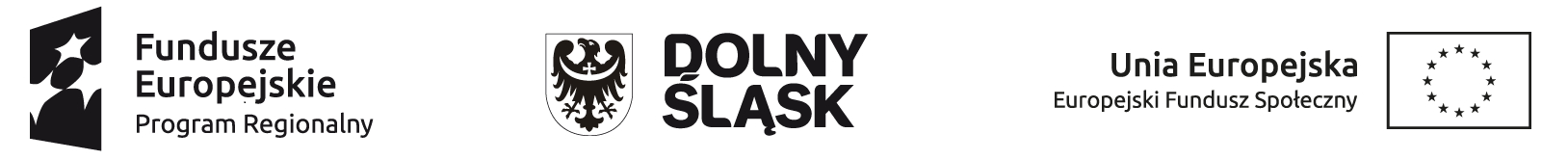 Załącznik nr 6 – Wzór umowy o dofinansowanie projektu rozliczanego w oparciu o kwoty ryczałtowe wraz z załącznikami do umowyWZÓR-UPROSZCZONE METODY ROZLICZANIA)UMOWA O DOFINANSOWANIE PROJEKTU 
W RAMACH 
REGIONALNEGO PROGRAMU OPERACYJNEGO WOJEWÓDZTWA DOLNOŚLĄSKIEGO 
2014-2020 WSPÓŁFINANSOWANEGO ZE ŚRODKÓW EUROPEJSKIEGO FUNDUSZU SPOŁECZNEGONr umowy:	Umowa o dofinansowanie Projektu: [tytuł projektu] w ramach Regionalnego Programu Operacyjnego Województwa Dolnośląskiego 2014-2020 współfinansowanego ze środków Europejskiego Funduszu Społecznego, zawarta w ………………… [miejsce zawarcia umowy] w dniu ….................. pomiędzy: Województwem Dolnośląskim – Dolnośląskim Wojewódzkim Urzędem Pracy, 
58-306 Wałbrzych ul. Ogrodowa 5B, zwaną/ym dalej „Instytucją Pośredniczącą”,reprezentowaną przez: ………………………………………………......................................................................................................... a.....................................................................................................[nazwa i adres Beneficjenta), NIP, 
a gdy posiada - również REGON], zwaną/ym dalej „Beneficjentem”, działającym w imieniu własnym oraz Partnerów oraz na rzecz własną i Partnerów ......................................................................[nazwa i adres Partnerów],reprezentowanym przez:  ..............................................................……...................................................................................§ 1.Ilekroć w umowie jest mowa o:„danych osobowych” – należy przez to rozumieć dane osobowe w rozumieniu art. 6 ustawy 
z dnia 29 sierpnia 1997 r. o ochronie danych osobowych (t.j. Dz. U. z 2014 r. poz. 1182, z późn. zm.) zwanej dalej „ustawą o ochronie danych osobowych” oraz dane pozyskane przez Wnioskodawcę, Beneficjenta, Partnerów od osób/podmiotów trzecich w związku z realizacją Projektu oraz Porozumieniami: w sprawie powierzenia przetwarzania danych osobowych w ramach bazy danych związanych z realizowaniem zadań Instytucji Zarządzającej przez Zarząd Województwa Dolnośląskiego w ramach RPO WD 2014-2020 zawartego pomiędzy Marszałkiem Województwa Dolnośląskiego a Instytucją Pośredniczącą; w sprawie dalszego powierzenia przetwarzania danych osobowych w ramach centralnego systemu teleinformatycznego wspierającego realizację programów operacyjnych w związku z realizacją Regionalnego Programu Operacyjnego Województwa Dolnośląskiego 2014-2020 zawartego pomiędzy Instytucją Zarządzającą a Instytucją Pośredniczącą; „Działaniu” oznacza to Działanie 8.4 Godzenie życia zawodowego i prywatnego;„Instytucji Pośredniczącej” – należy przez to rozumieć Dolnośląski Wojewódzki Urząd Pracy pełniący funkcję Instytucji Pośredniczącej Regionalnego Programu Operacyjnego Województwa Dolnośląskiego 2014-2020;„Instytucji Zarządzającej” - należy przez to rozumieć Zarząd Województwa Dolnośląskiego pełniący funkcję Instytucji Zarządzającej Regionalnym Programem Operacyjnym Województwa Dolnośląskiego 2014-2020; obsługę kompetencji Zarządu Województwa Dolnośląskiego w zakresie Programu zapewniają właściwe komórki organizacyjne Urzędu Marszałkowskiego Województwa Dolnośląskiego zaangażowane w zarządzanie, wdrażanie i kontrolę Programu;„kwocie ryczałtowej” – oznacza to kwotę określoną w umowie o dofinansowanie, ustaloną 
na etapie zatwierdzania wniosku o dofinansowanie projektu za wykonanie określonego 
w Projekcie zadania lub zadań;„Nieprawidłowości” – należy przez to rozumieć nieprawidłowość, o której mowa w art. 2 pkt 36  rozporządzenia Parlamentu Europejskiego i Rady (UE) nr 1303/2013 z dnia 17 grudnia 2013 r. ustanawiającego wspólne przepisy dotyczące Europejskiego Funduszu Rozwoju Regionalnego, Europejskiego Funduszu Społecznego, Funduszu Spójności, Europejskiego Funduszu Rolnego na rzecz Rozwoju Obszarów Wiejskich oraz Europejskiego Funduszu Morskiego i Rybackiego oraz ustanawiającego przepisy ogólne dotyczące Europejskiego Funduszu Rozwoju Regionalnego, Europejskiego Funduszu Społecznego, Funduszu Spójności i Europejskiego Funduszu Morskiego i Rybackiego oraz uchylającego rozporządzenie Rady (WE) nr 1083/2006 (Dz. Urz. UE L 347 z 20.12.2013, s.320, z późn. zm.), zwanego dalej „Rozporządzeniem nr 1303/2013”; „ Operacji” - przez operację gospodarczą rozumie się każde zdarzenie gospodarcze, które można wyrazić wartościowo i które wywiera wpływ na aktywa i/lub pasywa jednostki (powoduje zmiany w aktywach i/lub pasywach), w związku z czym podlega odpowiedniemu zapisowi w księgach rachunkowych tej jednostki. Dokumentem potwierdzającym dokonanie operacji gospodarczej jest dowód księgowy (art. 21 ust. 1 ustawy z dnia 29 września 1994 r. 
o rachunkowości – t.j. Dz. U. z 2013 r. poz. 330 z późn. zm.), który stanowi podstawę 
do dokonania zapisu w księgach rachunkowych (ewidencji). Definicja ta nie dotyczy operacji wykonywanych na danych osobowych,  zdefiniowanych w pkt. 1;„Osi Priorytetowej” oznacza to Oś Priorytetową 8 Rynek pracy ; „Poddziałaniu” oznacza to Poddziałanie 8.4.1 Godzenie życia zawodowego i prywatnego – konkursy horyzontalne/ Poddziałanie 8.4.2 Godzenie życia zawodowego i prywatnego – ZIT WrOF/Poddziałanie 8.4.3  Godzenie życia zawodowego i prywatnego –  ZIT AJ/Poddziałanie 8.4.4 Godzenie życia zawodowego i prywatnego – ZIT AW; „Powierzającym” oznacza to Marszałka Województwa Dolnośląskiego, który jako administrator danych osobowych powierzył Instytucji Pośredniczącej w drodze odrębnego Porozumienia w sprawie powierzenia przetwarzania danych osobowych w ramach bazy danych związanych z realizowaniem zadań Instytucji Zarządzającej przez Zarząd Województwa Dolnośląskiego w ramach RPO 2014-2020 przetwarzanie danych osobowych w ramach bazy danych związanych z realizowaniem zadań Instytucji Zarządzającej przez Zarząd Województwa Dolnośląskiego w ramach RPO WD 2014-2020 zaś w odniesieniu do zbioru centralnego systemu teleinformatycznego wspierającego realizację programów operacyjnych oznacza Ministra właściwego do spraw rozwoju regionalnego, który jako administrator powierzył Zarządowi Województwa Dolnośląskiego pełniącemu funkcję Instytucji Zarządzającej RPO WD 2014-2020, a ten następnie powierzył Instytucji Pośredniczącej w drodze odrębnych Porozumień w sprawie dalszego powierzenia przetwarzania danych osobowych w ramach centralnego systemu teleinformatycznego wspierającego realizację programów operacyjnych w związku z realizacją Regionalnego Programu Operacyjnego Województwa Dolnośląskiego 2014-2020 przetwarzanie danych osobowych w ramach centralnego systemu teleinformatycznego; „Programie” oznacza to Regionalny Program Operacyjny Województwa Dolnośląskiego 2014-2020 (RPO WD 2014-2020), zatwierdzony decyzją Komisji Europejskiej Nr CCI2014PL16M2OP001 z dnia 18.12.2014 r. oraz przyjęty Uchwałą Nr 41/V/15 Zarządu Województwa Dolnośląskiego z dnia 21.01.2015 r. w sprawie przyjęcia Regionalnego Programu Operacyjnego Województwa Dolnośląskiego 2014-2020 (z późn. zm.); „Projekcie” oznacza to projekt pt. [tytuł projektu] realizowany w ramach Działania/Poddziałania określony we wniosku o dofinansowanie projektu nr RPDS.0....0....00-02-0..../...., zwanym dalej „Wnioskiem”, stanowiącym załącznik nr 2 do umowy; „przetwarzaniu danych osobowych” oznacza to jakiekolwiek operacje wykonywane na danych osobowych, takie jak zbieranie, utrwalanie, przechowywanie, opracowywanie, zmienianie, udostępnianie i usuwanie a zwłaszcza te, które wykonuje się w systemie informatycznym; „Regulaminie konkursu” oznacza to dokument opracowany przez Instytucję Organizującą Konkurs, określający zasady przeprowadzenia konkursu oraz wskazujący prawa i obowiązki stron uczestniczących w procesie wyboru wniosków;„SL2014” oznacza to aplikację główną centralnego systemu teleinformatycznego, o którym mowa w rozdziale 16 ustawy z dnia 11 lipca 2014 r. o zasadach realizacji programów 
w zakresie polityki spójności finansowanych w perspektywie finansowej 2014-2020, wykorzystywaną w procesie rozliczania Projektu oraz komunikowania z Instytucją Pośredniczącą; „stawce jednostkowej” oznacza to stawkę dla danego towaru lub usługi, dla którego/której szczegółowy zakres oraz cena jednostkowa określone zostały w wytycznych o których mowa 
w § 4 ust.6 pkt. 2 umowy lub innych wytycznych horyzontalnych lub wytycznych programowych lub aktach delegowanych KE (zgodnie z art. 14 ust. 1 rozporządzenia Parlamentu Europejskiego 
i Rady (UE) nr 1300/2013 z dnia 17 grudnia 2013 r. w sprawie Funduszu Spójności i uchylającym rozporządzenie (WE) nr 1084/2006 (Dz. Urz. UE L 347 z 20.12.2013, str. 281) lub Regulaminie konkursu lub dokumentacji dotyczącej projektów zgłaszanych w trybie pozakonkursowym.  „stronie internetowej Instytucji Pośredniczącej” oznacza to stronę internetową pod adresem: www.rpo.dwup.pl; „SzOOP” – należy przez to rozumieć Szczegółowy Opis Osi Priorytetowych Regionalnego Programu Operacyjnego Województwa Dolnośląskiego 2014-2020 przyjęty Uchwałą Nr 1179/V/15 Zarządu Województwa z dnia 14 września 2015 r. „uczestniku Projektu” oznacza to uczestnika Projektu w rozumieniu Wytycznych Ministra Infrastruktury i Rozwoju w zakresie monitorowania postępu rzeczowego realizacji programów operacyjnych na lata 2014-2020, zamieszczonych  na stronie internetowej Instytucji Pośredniczącej; „ustawie o finansach publicznych” oznacza to ustawę z dnia 27 sierpnia 2009 r. o finansach publicznych (t.j. Dz. U. z 2013 poz. 885, z późn. zm.); „ustawie wdrożeniowej” oznacza to ustawę z dnia 11 lipca 2014 r. o zasadach realizacji programów w zakresie polityki spójności finansowanych w perspektywie finansowej 2014-2020 (Dz.U. z 2014 r. poz. 1146, z późn. zm.);„wydatkach kwalifikowalnych” oznacza to wydatki kwalifikowalne zgodnie z Wytycznymi 
w zakresie kwalifikowalności wydatków w ramach Europejskiego Funduszu Rozwoju Regionalnego, Europejskiego Funduszu Społecznego oraz Funduszu Spójności na lata 2014-2020.Przedmiot umowy§ 2.Na warunkach określonych w niniejszej umowie, Instytucja Pośrednicząca przyznaje Beneficjentowi dofinansowanie na realizację Projektu, a Beneficjent wraz z Partnerem/ami zobowiązuje/ją się do jego realizacji, w łącznej kwocie  nieprzekraczającej …… zł (słownie: …) 
i stanowiącej nie więcej niż …… % całkowitych wydatków kwalifikowalnych Projektu, w tym:1) płatność ze środków europejskich w kwocie … zł (słownie …);         2) dotację celową z budżetu krajowego w kwocie … zł (słownie …).Dofinansowanie jest przeznaczone na pokrycie wydatków kwalifikowalnych ponoszonych  przez     Beneficjenta i Partnerów w związku z realizacją Projektu.  Całkowita wartość projektu wynosi…(słownie:…..).Beneficjent zobowiązuje się do wniesienia wkładu własnego w kwocie ……… zł (słownie: … ), 
co stanowi … % wydatków kwalifikowalnych Projektu, z następujących źródeł:….w kwocie … zł (słownie …); ….w kwocie … zł (słownie …).W przypadku niewniesienia przez Beneficjenta i Partnerów wkładu własnego w ww. kwocie, Instytucja Pośrednicząca może kwotę przyznanego dofinansowania, o której mowa w ust. 1, obniżyć proporcjonalnie do jej udziału w całkowitej wartości Projektu oraz proporcjonalnie 
do udziału procentowego wynikającego z intensywności pomocy publicznej. Dofinansowanie na realizację Projektu może być przeznaczone na sfinansowanie przedsięwzięć zrealizowanych w ramach Projektu przed podpisaniem niniejszej umowy, jednak nie wcześniej niż przed dniem złożenia wniosku o dofinansowanie pod warunkiem, że wydatki te odnoszą się do okresu realizacji projektu i o ile wydatki zostaną uznane za kwalifikowalne zgodnie z obowiązującymi przepisami oraz dotyczyć będą okresu realizacji Projektu, o którym mowa w § 3 ust. 1 umowy.Wydatki kwalifikowalne w ramach projektu mogą obejmować koszt podatku od towarów i usług, zgodnie ze złożonym/-i przez Beneficjenta lub Partnerów oświadczeniem/-ami, stanowiącym/-i załącznik/-i nr 3 do umowy. Do oceny kwalifikowalności poniesionych wydatków stosuje się wersję Wytycznych, o których mowa w § 4 ust. 5 pkt 2,  obowiązującą w dniu poniesienia wydatku.§ 3.Okres realizacji Projektu jest zgodny z okresem wskazanym we Wniosku.Okres, o którym mowa w ust. 1, dotyczy realizacji zadań w ramach Projektu.§ 4.Beneficjent zobowiązuje się do realizacji Projektu w zakresie określonym i zatwierdzonym we Wniosku, w tym do:	osiągnięcia wskaźników produktu oraz rezultatu określonych we Wniosku, a także stosowanie, zgodnie z Wytycznymi w zakresie monitorowania postępu rzeczowego realizacji programów operacyjnych na lata 2014-2020, wskaźników horyzontalnych zawartych w WLWK 2014 dla EFS – w przypadku ich wystąpienia w projekcie. Beneficjent powinien mieć na uwadze, że niewykonanie wskaźnika zadeklarowanego we wniosku może stanowić przesłankę do stwierdzenia nieprawidłowości; realizacji Projektu w oparciu o harmonogram realizacji projektu określony we Wniosku;zapewnienia realizacji Projektu przez personel projektu posiadający kwalifikacje określone we Wniosku i/lub Regulaminie konkursu;zachowania trwałości Projektu lub rezultatów, o ile tak przewiduje Wniosek;zbierania danych osobowych uczestników Projektu (osób lub podmiotów) zgodnie z zapisami Wytycznych, o których mowa w ust. 5 pkt 3;przetwarzania danych osobowych zgodnie z ustawą o ochronie danych osobowych;zapewnienia stosowania zasady równości szans i niedyskryminacji a także równości szans kobiet i mężczyzn, zgodnie z Wytycznymi o których mowa w ust. 5 pkt 4, zamieszczonymi na stronie internetowej Instytucji Pośredniczącej.W przypadku dokonania zmian w Projekcie, o których mowa w § 25 umowy, Beneficjent zobowiązuje się do realizacji Projektu zgodnie z aktualnym Wnioskiem.Beneficjent zobowiązuje się niezwłocznie i pisemnie poinformować Instytucję Pośredniczącą 
o problemach w realizacji Projektu, w szczególności o zamiarze zaprzestania jego realizacji lub 
o zagrożeniu nieosiągnięcia zaplanowanych we Wniosku wskaźników Projektu. Projekt będzie realizowany przez:  .................Beneficjent zobowiązuje się do realizacji Projektu zgodnie z Wnioskiem oraz zgodnie 
z zamieszczonymi na stronie internetowej Instytucji Pośredniczącej Programem, SzOOP, oraz Regulaminem konkursu obowiązującymi dla danego konkursu.Beneficjent zobowiązany jest do stosowania wytycznych horyzontalnych wydanych na podstawie art. 5 ust. 1 ustawy wdrożeniowej, tj. Wytycznych Ministra Infrastruktury i Rozwoju w zakresie monitorowania postępu rzeczowego realizacji programów operacyjnych na lata 2014-2020 z dnia 22.04.2015 r.;Wytycznych Ministra Infrastruktury i Rozwoju w zakresie kwalifikowalności wydatków 
w ramach Europejskiego Funduszu Rozwoju Regionalnego, Europejskiego Funduszu Społecznego oraz Funduszu Spójności na lata 2014-2020 z dnia 10.04.2015 r.; Wytycznych Ministra Infrastruktury i Rozwoju w zakresie warunków gromadzenia 
i przekazywania danych w postaci elektronicznej na lata 2014-2020 z dnia 03.03.2015 r.;Wytycznych Ministra Infrastruktury i Rozwoju w zakresie realizacji zasady równości szans i niedyskryminacji, w tym dostępności dla osób z niepełnosprawnościami oraz zasady równości szans kobiet i mężczyzn w ramach funduszy unijnych na lata 2014-2020 z dnia 08.05.2015r.;Wytycznych Ministra Infrastruktury i Rozwoju w zakresie sposobu korygowania 
i odzyskiwania nieprawidłowych wydatków oraz raportowania nieprawidłowości 
w ramach programów operacyjnych polityki spójności na lata 2014-2020 z dnia 20.07.2015 r.;Wytycznych Ministra Infrastruktury i Rozwoju w zakresie informacji i promocji programów operacyjnych polityki spójności na lata 2014-2020 z dnia 30.04.2015r.;Wytycznych Ministra Infrastruktury i Rozwoju w zakresie kontroli realizacji programów operacyjnych na lata 2014-2020 z dnia 28.05.2015r.;Wytycznych Ministra Infrastruktury i Rozwoju w zakresie sprawozdawczości na lata 2014-2020 z dnia 08.05.2015 r.;Wytycznych Ministra Infrastruktury i Rozwoju w zakresie realizacji przedsięwzięć z udziałem środków Europejskiego Funduszu Społecznego w obszarze rynku pracy na lata 2014-2020 z dnia 22.07.2015 r.;i ewentualnie inne wytyczne tematyczne.Beneficjent oświadcza w imieniu swoim i Partnerów, że zapoznał się z treścią Wytycznych,               o których mowa w ust. 5 oraz zobowiązuje się do ich stosowania podczas realizacji Projektu, 
w zakresie, w jakim dotyczą Beneficjenta, Partnerów  i Projektu z uwzględnieniem ust. 7 i 8. Beneficjent zobowiązuje się do stosowania Wytycznych, o których mowa w ust. 5 
w wersji aktualnej na dzień dokonywania odpowiedniej czynności lub operacji związanej 
z realizacją Projektu, z zastrzeżeniem ust. 8. Przy wydatkowaniu środków przyznanych w ramach Projektu Beneficjent zobowiązuje się stosować Wytyczne, o których mowa w ust. 5 pkt 2, w wersji obowiązującej w dniu poniesienia danego wydatku. Instytucja Pośrednicząca zobowiązuje się powiadomić Beneficjenta drogą korespondencyjną 
o wszelkich zmianach Wytycznych, o których mowa w ust. 5. Przyjmuje się, że skuteczna będzie korespondencja wysłana na adres Beneficjenta wskazany w § 34 ust.1 z uwzględnieniem 
§ 34 ust.2 umowy.W przypadku gdy Beneficjent złoży pisemne oświadczenie woli w ciągu 7 dni od otrzymania pisma informującego o zmianie Wytycznych, zgodnie z ust. 9, iż nie przyjmuje ich do stosowania, stosuje się odpowiednio § 26 ust. 2 pkt 5 umowy. W przeciwnym razie zastosowanie będą miały zmienione Wytyczne. Zachowanie terminu na wniesienie oświadczenia woli ustala się na podstawie zwrotnego potwierdzenia odbioru pisma informującego o zmianie Wytycznych oraz potwierdzenia nadania oświadczenia woli w placówce pocztowej lub przez kuriera bądź stempla pocztowego na przesyłce zawierającej oświadczenie woli lub też pieczęci kancelaryjnej potwierdzającej doręczenie osobiste oświadczenia woli. Zmiany Wytycznych, o których mowa w ust.5, nie wymagają formy aneksu do niniejszej umowy.W przypadku finansowania w Projekcie wydatków związanych z mechanizmem racjonalnych usprawnień - w momencie pojawienia się w Projekcie specjalnych potrzeb osoby lub osób z niepełnosprawnościami, Beneficjent przedstawia Instytucji Pośredniczącej uzasadnienie konieczności poniesienia kosztu racjonalnego usprawnienia z zastosowaniem najbardziej efektywnego dla danego przypadku sposobu (np. prymat wynajmu nad zakupem). Dokonanie przesunięcia środków na ten cel w ramach budżetu Projektu - z zastosowaniem elastyczności budżetu Projektu, wymaga zgody Instytucji Pośredniczącej.Beneficjent zobowiązuje się do zachowania trwałości utworzonych w ramach projektu miejsc opieki nad dziećmi do lat 3 w żłobkach, klubach dziecięcych i przez dziennego opiekuna, przez okres co najmniej 2 lat od daty zakończenia realizacji projektu, określonej w umowie 
o dofinansowanie projektu, z zastrzeżeniem § 12 ust. 6. Trwałość powinna być rozumiana, jako gotowość miejsc opieki nad dziećmi do lat 3 do świadczenia usług w ramach utworzonych 
w projekcie miejsc opieki. § 5.W związku z realizacją Projektu Beneficjentowi przysługują koszty pośrednie rozliczane ryczałtem w wysokości ………% poniesionych, udokumentowanych i zatwierdzonych w ramach Projektu wydatków bezpośrednich, z zastrzeżeniem ust. 2.Instytucja Pośrednicząca może obniżyć stawkę ryczałtową kosztów pośrednich w przypadkach rażącego naruszenia przez Beneficjenta postanowień niniejszej umowy w zakresie zarządzania Projektem. Szczegółowe zasady określania i rozliczania kosztów pośrednich Projektu są zawarte 
w Wytycznych o których mowa w § 4 ust. 5 pkt 2 umowy oraz w Regulaminie konkursu.§ 6.Instytucja Pośrednicząca nie ponosi odpowiedzialności wobec osób trzecich za szkody powstałe w związku z realizacją Projektu. W przypadku realizowania Projektu przez Beneficjenta działającego w formie partnerstwa, umowa o partnerstwie określa odpowiedzialność Beneficjenta oraz Partnerów wobec osób trzecich 
za działania wynikające z niniejszej umowy.Uproszczone metody rozliczania wydatków§ 7.Beneficjent rozlicza usługi objęte stawkami jednostkowymi w ramach Projektu zgodnie z Wnioskiem oraz Wytycznymi, o których mowa w § 4 ust. 6 pkt 2 umowy.Instytucja Pośrednicząca, za zgodą Instytucji Zarządzającej, określa w regulaminie konkursu szczegółowy zakres oraz cenę jednostkową dla danego towaru lub usługi. Instytucja Pośrednicząca ustala dla Projektu następujące stawki jednostkowe:  1) [nazwa] w kwocie ………… zł;  2) [nazwa] w kwocie ………….zł. Dokumentami potwierdzającymi wykonanie stawki jednostkowej, o której mowa w ust. 3 są:załączone do wniosku o płatność: ……..; dostępne podczas kontroli na miejscu: ……..;Kwota wydatków kwalifikowalnych w projekcie ustalana jest na podstawie przemnożenia ustalonej stawki jednostkowej dla danego typu usługi przez liczbę usług faktycznie zrealizowanych w ramach realizowanego projektu.§ 8.1. Beneficjent rozlicza wydatki w ramach projektu w oparciu o kwoty ryczałtowe:za wykonanie zadania ……… przyznaje się kwotę ryczałtową ……………PLN;      w tym wkład własny w wysokości ….. PLN.za wykonanie zadania ……… przyznaje się kwotę ryczałtową ……………PLN;      w tym wkład własny w wysokości ….. PLN.Na wydatki związane z cross-financingiem przyznaje się kwotę:……… PLN w ramach kwoty ryczałtowej, o której mowa w ust. 1 pkt 1;………  PLN w ramach kwoty ryczałtowej, o której mowa w ust. 1 pkt 2.W związku z kwotami ryczałtowymi, o których mowa w ust. 1 Beneficjent zobowiązuje się osiągnąć co najmniej następujące wskaźniki:w ramach kwoty ryczałtowej, o której mowa w ust. 1 pkt 1 [nazwa wskaźnika i jego wartość] a dokumentami potwierdzającymi jej wykonanie są: załączane do wniosku o płatność (potwierdzone za zgodność z oryginałem): …………..…..…;dostępne podczas kontroli na miejscu: ……………….……………………………………………………………..w ramach kwoty ryczałtowej, o której mowa w ust. 1 pkt 2 [nazwa wskaźnika i jego wartość] a dokumentami potwierdzającymi jej wykonanie są: załączane do wniosku o płatność (potwierdzone za zgodność z oryginałem): ……….………….;dostępne podczas kontroli na miejscu: ……………….…………………………………………………………… .W przypadku nieosiągnięcia w ramach danej kwoty ryczałtowej wskaźników, o których mowa 
w ust. 3 uznaje się, iż Beneficjent nie wykonał zadania prawidłowo oraz nie rozliczył przyznanej kwoty ryczałtowej.Wydatki, które Beneficjent poniósł na zadanie objęte kwotą ryczałtową, która nie została uznana za rozliczoną, uznaje się za niekwalifikowalne. Wskaźniki, o których mowa w ust. 3 mogą podlegać zmianie w szczególnie uzasadnionych przypadkach, po zatwierdzeniu przez Instytucję Pośredniczącą.Szczegółowe zasady określania wydatków na zakup środków trwałych oraz wydatków w ramach cross-financingu są zawarte w Wytycznych, o których mowa w § 4 ust. 5 pkt. 2 umowy oraz 
w Regulaminie konkursu.Płatności§ 9.Beneficjent nie ma obowiązku gromadzenia i opisywania dokumentów księgowych w ramach Projektu.Beneficjent ma obowiązek bieżącego monitorowania oraz ewidencjonowania transz dofinansowania, z których ponoszone są wydatki w ramach projektu. Przedmiotowe dane będą przedstawione do wglądu na każdorazowe wezwanie Instytucji Pośredniczącej.Postanowienia ust. 1-2 dotyczą każdego z Partnerów, w zakresie części projektu, za której realizację odpowiada.§ 10. Dofinansowanie, o którym mowa w § 2 ust. 1 umowy jest wypłacane w formie zaliczki 
w wysokości określonej w harmonogramie płatności stanowiącym załącznik nr 4 do umowy, 
z zastrzeżeniem ust. 3 i § 11 umowy. W szczególnie uzasadnionych przypadkach dofinansowanie może być wypłacane w formie refundacji kosztów poniesionych przez Beneficjenta 
lub Partnerów.Beneficjent sporządza harmonogram płatności, o którym mowa w ust. 1, w porozumieniu 
z Instytucją Pośredniczącą, uwzględniając przy tym, że wysokość transzy zaliczki na dany okres 
nie przekracza środków niezbędnych do prawidłowej realizacji danego etapu Projektu oraz wynika ze szczegółowego budżetu i harmonogramu realizacji Projektu i przekazuje za pośrednictwem SL2014, chyba że z przyczyn technicznych nie jest to możliwe. W takim przypadku stosuje 
się § 18 ust. 8 umowy, przy czym formularz wersji papierowej harmonogramu płatności jest zgodny z załącznikiem nr 4 do umowy.  Harmonogram płatności, o którym mowa w ust. 1, może podlegać aktualizacji. Aktualizacja harmonogramu płatności, o której mowa w zdaniu pierwszym jest skuteczna, pod warunkiem akceptacji przez Instytucję Pośredniczącą i nie wymaga formy aneksu do niniejszej umowy. Instytucja Pośrednicząca akceptuje lub odrzuca zmianę harmonogramu płatności w SL2014 
w terminie 10 dni roboczych od jej otrzymania.  Transze dofinansowania są przekazywane na następujący rachunek bankowy Beneficjenta ………………………………………………………………………………………………………………………………………………………..Beneficjent oraz Partnerzy nie mogą przeznaczyć otrzymanych transz dofinansowania na cele inne niż związane z Projektem, w szczególności na tymczasowe finansowanie swojej podstawowej, pozaprojektowej działalności. W przypadku naruszenia powyższego, stosuje się § 15 umowy.Beneficjent ponosi pełną odpowiedzialność za prawidłową realizację Projektu, w tym 
za poprawność rozliczeń finansowych, nawet w sytuacji, gdy przekazuje Partnerowi odpowiednią część dofinansowania na pokrycie jego wydatków, zgodnie z zawartą umową o partnerstwie.Beneficjent jest rozliczany ze zrealizowanych zadań w ramach Projektu.Beneficjent przekazuje odpowiednią część dofinansowania na pokrycie wydatków Partnerów, zgodnie z umową o partnerstwie.Beneficjent zobowiązuje się niezwłocznie poinformować Instytucję Pośredniczącą o zmianie rachunku bankowego, o którym mowa w ust. 4. W przypadku zmiany rachunku bankowego, wymagana jest aktualizacja poprzez zawarcie aneksu do umowy.Odsetki bankowe od przekazanego Beneficjentowi dofinansowania podlegają zwrotowi na rachunek bankowy wskazany w  ust. 11,  o ile przepisy odrębne nie stanowią inaczej.Beneficjent zobowiązuje się poinformować Instytucję Pośredniczącą, na jej prośbę i w terminie przez nią określonym, o kwocie przekazanego mu dofinansowania w formie dotacji celowej,               o której mowa w § 2 ust. 1 pkt 2 umowy, która nie zostanie wydatkowana do końca danego roku. Powyższa kwota podlega zwrotowi na rachunek wskazany przez Instytucję Pośredniczącą w terminie do dnia 30 listopada tego roku. Zwrotu dokonuje się na następujący rachunek bankowy Instytucji Pośredniczącej……………………………………………………………………………………………. Kwota dotacji celowej, o której mowa w ust. 11, w części niewydatkowanej przed upływem 14 dni od terminu określonego w rozporządzeniu wydanym na podstawie art. 181 ust. 2 ustawy 
o finansach publicznych podlega zwrotowi na rachunek wskazany przez Instytucję Pośredniczącą w ust. 11.  Kwota dotacji celowej niewydatkowana i niezgłoszona zgodnie z ust. 11 podlega zwrotowi 
w terminie do dnia 31 grudnia danego roku na rachunek wskazany przez Instytucję Pośredniczącą  w ust. 11. Kwota dofinansowania w formie płatności, o której mowa w § 2 ust. 1 pkt 1 umowy, niewydatkowana z końcem roku budżetowego, pozostaje na rachunku bankowym, o którym mowa w ust. 4, do dyspozycji Beneficjenta w następnym roku budżetowym. § 11.Dofinansowanie, o którym mowa w § 2 ust. 1 umowy, jest przekazywane w jednej transzy, która jest wypłacana w częściach.Części transzy dofinansowania są wypłacane na podstawie wniosków o płatność przedkładanych przez Beneficjenta i w wysokości określonej w harmonogramie płatności, o którym mowa w  § 10 ust. 1 umowy, pod warunkiem wniesienia zabezpieczenia, o którym mowa w § 17 umowy
z zastrzeżeniem ust. 3.Części transz dofinansowania są przekazywane na rachunek bankowy, o którym mowa 
w § 10 ust. 4 umowy, w terminie nieprzekraczającym 90 dni kalendarzowych od dnia przedłożenia wniosku o płatność, zgodnie z art.132 ust.1 Rozporządzenia nr 1303/2013 oraz art. 42 ust. 2 Rozporządzenia Parlamentu Europejskiego i Rady (UE) nr 223/2014 z dnia 11 marca 2014 r. w sprawie Europejskiego Funduszu Pomocy Najbardziej Potrzebującym, pomijając uzasadnione przypadki określone w art.132 ust. 1 i 2 Rozporządzenia nr 1303/2013, w których Instytucja Pośrednicząca może wstrzymać wypłatę środków do Beneficjenta:w zakresie środków, o których mowa w § 2 ust. 1 pkt 1 umowy, w terminie płatności, 
o którym mowa w § 2 pkt 5 rozporządzenia Ministra Finansów z dnia 21 grudnia 2012 r. 
w sprawie płatności w ramach programów finansowanych z udziałem środków europejskich oraz przekazywania informacji dotyczących tych płatności (Dz. U. 2012 poz. 1539 z późn. zm.), przy czym Instytucja Pośrednicząca zobowiązuje się do przekazania Bankowi Gospodarstwa Krajowego zlecenia płatności w terminie do 5 dni roboczych od dnia zatwierdzenia wniosku o płatność za okres rozliczeniowy, w którym przekazano ostatnią część transzy dofinansowania, a w przypadku pierwszego wniosku o płatność w terminie do 5 dni roboczych od dnia otrzymania przez nią wniosku o płatność.w zakresie środków, o których mowa w § 2 ust. 1 pkt 2 umowy, w terminie płatności, 
o którym mowa w pkt 1.W przypadku niemożliwości dokonania wypłaty części transzy dofinansowania spowodowanej okresowym brakiem środków, o których mowa w § 2 ust. 1 umowy Beneficjent ma prawo renegocjować harmonogram realizacji projektu i harmonogram płatności, o których mowa 
w § 4 ust. 1 pkt 2 i § 10 ust. 1 umowy.Instytucja Pośrednicząca informuje Beneficjenta drogą korespondencyjną o zawieszeniu wypłaty transzy dofinansowania i jego przyczynach.§ 12.Beneficjent składa pierwszy wniosek o płatność niezwłocznie po podpisaniu niniejszej umowy, zgodnie z harmonogramem płatności, o którym mowa w § 10 ust. 1 umowy.Beneficjent składa drugi i kolejne wnioski o płatność za okresy rozliczeniowe, zgodnie 
z harmonogramem płatności, o którym mowa w § 10 ust. 1 umowy, w terminie do 10 dni roboczych od zakończenia okresu rozliczeniowego, a końcowy wniosek o płatność w terminie 
do 30 dni kalendarzowych od dnia zakończenia okresu realizacji Projektu, z zastrzeżeniem ust. 3.Beneficjent zobowiązuje się rozliczyć daną kwotę ryczałtową, o której mowa w § 8 ust. 1 umowy
nie później niż we wniosku o płatność składanym za okres, w którym zadanie objęte kwotą ryczałtową zostało zrealizowane, zgodnie z § 8 ust. 3 umowy oraz harmonogramem płatności, 
o którym mowa w § 10 ust. 1 umowy.W przypadku niespełnienia warunku o którym mowa w ust. 3, od środków przeznaczonych 
na kwotę ryczałtową przekazanych w formie dofinansowania, nalicza się odsetki jak dla zaległości podatkowych, liczone od dnia przekazania środków do dnia złożenia wniosku 
o płatność, zgodnie z art. 189 ust. 3 ustawy o finansach publicznych.Instytucja Pośrednicząca wzywa Beneficjenta do zwrotu odsetek, o których mowa w ust. 4, 
w terminie 14 dni kalendarzowych od otrzymania wezwania na wskazany przez nią rachunek bankowy. W przypadku niedokonania zapłaty odsetek, Instytucja Pośrednicząca wydaje decyzję, 
o której mowa w art. 189 ust. 3b ustawy o finansach publicznych. Od wyżej wymienionej decyzji Beneficjentowi przysługuje wniosek o ponowne rozpatrzenie sprawy odwołanie do Instytucji Zarządzającej.W przypadku, gdy Wniosek przewiduje trwałość Projektu lub rezultatów, Beneficjent po okresie realizacji Projektu jest zobowiązany do przedkładania do Instytucji Pośredniczącej, na koniec każdego kwartału kalendarzowego, dokumentów potwierdzających zachowanie trwałości Projektu lub rezultatów. Zakres ww. dokumentów zostanie określony przez Instytucję Pośredniczącą nie później niż na miesiąc przed zakończeniem realizacji Projektu. Beneficjent przedkłada wniosek o płatność oraz dokumenty niezbędne do rozliczenia Projektu 
za pośrednictwem SL2014, chyba że z przyczyn technicznych nie jest to możliwe. W takim przypadku stosuje się § 18 ust. 8 umowy, przy czym wzór papierowej wersji wniosku o płatność określają Wytyczne o których mowa w § 4 ust. 5 pkt 3 umowy, zamieszczone na stronie internetowej Instytucji Pośredniczącej. Beneficjent zobowiązuje się do przedkładania wraz z każdym wnioskiem o płatność informacji 
o wszystkich uczestnikach Projektu, zgodnie z zakresem określonym w załączniku nr 8 do umowy  i na warunkach określonych w Wytycznych, o których mowa w § 4 ust. 5 pkt 1 umowy. Beneficjent jest zobowiązany do wykazania i opisania w części wniosku o płatność dotyczącej postępu rzeczowego z realizacji Projektu, które z "działań równościowych" zaplanowanych 
we wniosku o dofinansowanie Projektu zostały zrealizowane oraz w jaki sposób realizacja Projektu wpłynęła na sytuację osób z niepełnosprawnościami, a także do wskazania (o ile będą występować) problemów lub trudności w realizacji zasady równości szans kobiet i mężczyzn 
w Projekcie.W przypadku rozliczania w danym wniosku o płatność kwoty ryczałtowej, Beneficjent załącza dokumenty, o których mowa w § 8 ust. 3 umowy. W przypadku rozliczania w danym wniosku o płatność stawki jednostkowej, Beneficjent załącza dokumenty, o których mowa w § 7 ust. 4 umowy.Nie później niż wraz z końcowym wnioskiem o płatność Beneficjent rozlicza kwoty ryczałtowe, 
o których mowa w § 8 ust. 3 umowy.Beneficjent jest zobowiązany do rozliczenia całości otrzymanego dofinansowania wraz 
z wkładem własnym w końcowym wniosku o płatność. W przypadku, gdy z rozliczenia wynika, 
że dofinansowanie nie zostało w całości wykorzystane na wydatki kwalifikowalne, Beneficjent zwraca tę część dofinansowania w terminie 30 dni kalendarzowych od dnia zakończenia okresu realizacji Projektu. W przypadku niedokonania zwrotu zgodnie ze zdaniem drugim, stosuje 
się przepisy § 15 umowy.§ 13.Instytucja Pośrednicząca dokonuje weryfikacji wniosków o zaliczkę (gdy Beneficjent nie wykazuje wydatków) w terminie 15 dni roboczych od dnia ich otrzymania. W przypadku pierwszej wersji wniosku o płatność rozliczającego zaliczkę, wniosku sprawozdawczego, wniosku o płatność końcową, Instytucja Pośrednicząca dokonuje weryfikacji w terminie 20 dni roboczych od dnia jego otrzymania, a kolejnych jego wersji w terminie do 15 dni roboczych od daty ich otrzymania. Do ww. terminów nie wlicza się czasu oczekiwania przez Instytucję Pośredniczącą na dokonanie czynności kontrolnych, o których mowa w § 20 ust. 6 umowy. W przypadku gdy: w ramach Projektu jest dokonywana kontrola i złożony został końcowy wniosek o płatność;Instytucja Pośrednicząca zleciła kontrolę doraźną w związku ze złożonym wnioskiem o płatność, bieg terminów weryfikacji, o których mowa w ust. 1 i 2 w stosunku do ww. wniosków o płatność, ulega zawieszeniu do dnia przekazania przez Beneficjenta do Instytucji Pośredniczącej informacji                o wykonaniu lub zaniechaniu wykonania zaleceń pokontrolnych, chyba że wyniki kontroli nie wskazują na wystąpienie wydatków niekwalifikowalnych w projekcie lub nie mają wpływu 
na rozliczenie końcowe projektu. Instytucja Pośrednicząca może wezwać Beneficjenta do złożenia dokumentów dotyczących Projektu. Instytucja Pośrednicząca może także dokonać uzupełnienia lub poprawienia wniosku 
o płatność, o czym informuje Beneficjenta lub wzywa Beneficjenta do poprawienia lub uzupełnienia wniosku o płatność lub złożenia dodatkowych wyjaśnień w wyznaczonym terminie.  Beneficjent zobowiązuje się do usunięcia błędów lub złożenia wyjaśnień, lub złożenia dokumentów dotyczących Projektu w wyznaczonym przez Instytucję Pośredniczącą terminie, jednak nie krótszym niż 3 dni robocze.Instytucja Pośrednicząca, po pozytywnym zweryfikowaniu wniosku o płatność, przekazuje Beneficjentowi w terminie, o którym mowa w ust. 1 i 2 informację o wyniku weryfikacji wniosku 
o płatność, przy czym informacja o zatwierdzeniu całości lub części wniosku o płatność powinna zawierać: kwotę wydatków, które zostały uznane za niekwalifikowalne wraz z uzasadnieniem;zatwierdzoną kwotę rozliczenia kwoty dofinansowania oraz wkładu własnego, wynikającą 
z pomniejszenia kwoty wydatków rozliczanych we wniosku o płatność o wydatki niekwalifikowalne, o których mowa w pkt 1 oraz o dochody, o których mowa w § 14 umowy.Beneficjent ma prawo wnieść w terminie 14 dni kalendarzowych od dnia otrzymania informacji, o której mowa w ust. 6 pkt 1 zastrzeżenia do ustaleń Instytucji Pośredniczącej w zakresie wydatków niekwalifikowalnych. Przepisy art. 25 ust. 2-12 ustawy wdrożeniowej stosuje się wówczas odpowiednio. W przypadku gdy Instytucja Pośrednicząca nie przyjmie ww. zastrzeżeń i Beneficjent nie zastosuje się do zaleceń Instytucji Pośredniczącej dotyczących sposobu skorygowania wydatków niekwalifikowalnych, stosuje się § 15 umowy.Z wyłączeniem przypadków, o których mowa w ust. 3 i 9 Instytucja Pośrednicząca zobowiązuje 
się do zatwierdzenia wniosku o płatność nie później niż w terminie 90 dni kalendarzowych od dnia przedłożenia jego pierwszej wersji. W przypadku, gdy na 5 dni roboczych przed upływem tego terminu, Beneficjent nie przedłoży wskazanych przez Instytucję Pośredniczącą dokumentów potwierdzających kwalifikowalność wydatków ujętych we wniosku o płatność, Instytucja Pośrednicząca uznaje w tej części wydatki za niekwalifikowalne. Przepisy ust. 6 stosuje 
się odpowiednio.Po zakończeniu Projektu Beneficjent zobowiązuje się przekazać w terminie … dni kalendarzowych ostateczne dane na temat realizacji wskaźnika ….(nazwa wskaźnika) oraz (o ile dotyczy) stopnia spełnienia kryterium efektywności zatrudnieniowej lub społeczno-zatrudnieniowej, czym jest uwarunkowane  zatwierdzenie końcowego wniosku o płatność i rozliczenie Projektu.                                                                              Dochód§ 14.Beneficjent ma obowiązek ujawniania wszelkich dochodów, które powstają w związku z realizacją Projektu.W przypadku gdy Projekt generuje na etapie realizacji dochody, Beneficjent wykazuje 
we wnioskach o płatność wartość uzyskanego dochodu i dokonuje jego zwrotu na rachunek bankowy Instytucji Pośredniczącej wskazany w § 10 ust. 11 umowy do dnia 10 stycznia roku następnego po roku, w którym powstał. Instytucja Pośrednicząca może wezwać Beneficjenta 
do zwrotu dochodu w innym terminie.Przepisy ust.1 i 2 stosuje się do dochodów, które nie zostały przewidziane we Wniosku.W przypadku naruszenia postanowień ust. 1 - 2, stosuje się odpowiednio przepisy § 15 umowy.Szczegółową definicję dochodu wygenerowanego podczas realizacji projektu zawarto w art. 65 ust. 8 Rozporządzenia nr 1303/2013 oraz w Wytycznych, o których mowa w § 4 ust. 5 pkt 2 umowy. Nieprawidłowości i zwrot środków§ 15.Jeżeli na podstawie wniosków o płatność lub czynności kontrolnych uprawnionych organów zostanie stwierdzone, że dofinansowanie jest:wykorzystane niezgodnie z przeznaczeniem,wykorzystane z naruszeniem procedur, o których mowa w art. 184 ustawy z dnia 27 sierpnia 2009 r. o finansach publicznych,pobrane nienależnie lub w nadmiernej wysokościInstytucja Pośrednicząca wzywa Beneficjenta do zwrotu całości lub części dofinansowania wraz 
z odsetkami w wysokości określonej jak dla zaległości podatkowych liczonymi od dnia przekazania środków lub do wyrażenia zgody na pomniejszenie wypłaty kolejnej należnej 
mu transzy dofinansowania.  Beneficjent zwraca środki, o których mowa w ust. 1, wraz z odsetkami, na pisemne wezwanie Instytucji Pośredniczącej, w terminie 14 dni kalendarzowych od dnia doręczenia wezwania 
do zapłaty na rachunki bankowe, wskazane przez Instytucję Pośredniczącą w tym wezwaniu albo wyraża zgodę na pomniejszenie wypłaty kolejnej należnej mu transzy dofinansowania. Beneficjent dokonuje również, na rachunek bankowy wskazany przez Instytucję Pośredniczącą,        zwrotu kwot korekt wydatków kwalifikowalnych oraz innych kwot zgodnie z § 20 ust. 4 oraz 
§ 28  ust. 4 umowy. Beneficjent dokonuje opisu przelewu zwracanych środków, o których mowa w ust. 1 i 3, zgodnie z  zaleceniami Instytucji Pośredniczącej.W przypadku niedokonania przez Beneficjenta zwrotu środków zgodnie z ust. 2 Instytucja Pośrednicząca, po przeprowadzeniu postępowania określonego przepisami ustawy z dnia 
14 czerwca 1960 r. Kodeks postępowania administracyjnego (t.j. Dz. U. z 2013, poz. 267 z późn. zm.) wydaje decyzję, o której mowa w art. 207 ust. 9 ustawy z dnia 27 sierpnia 2009 r. o finansach publicznych. Od ww. decyzji Beneficjentowi przysługuje wniosek o ponowne rozpatrzenie sprawy odwołanie do Instytucji Zarządzającej.Decyzji, o której mowa w ust. 5 nie wydaje się, jeżeli Beneficjent dokonał zwrotu środków przed jej wydaniem.Beneficjent zobowiązuje się do ponoszenia udokumentowanych kosztów podejmowanych wobec niego działań windykacyjnych, o ile nie narusza to przepisów prawa powszechnego.Do egzekucji należności, o których mowa w ust. 6 mają zastosowanie przepisy o postępowaniu egzekucyjnym w administracji. § 16.W przypadku stwierdzenia w Projekcie nieprawidłowości, wartość projektu, o której mowa 
w § 2 ust. 2 umowy , ulega pomniejszeniu o kwotę nieprawidłowości. Pomniejszeniu ulega także wartość dofinansowania, o której mowa w § 2 ust. 1 umowy, w części w jakiej nieprawidłowość została sfinansowana ze środków dofinansowania. Zmiany, o których mowa powyżej, 
nie wymagają formy aneksu do niniejszej umowy. Do zwrotu nieprawidłowości, o której mowa w ust. 1, stosuje się postanowienia § 15 umowy. Szczegółowe zasady związane z odzyskiwaniem środków i skutkami nieprawidłowości 
dla Beneficjenta są zawarte w Wytycznych, o których mowa w § 4 ust. 5 pkt 5 umowy. Zabezpieczenie prawidłowej realizacji Projektu§ 17.Zabezpieczeniem prawidłowej realizacji umowy jest składany przez Beneficjenta, nie później 
niż w terminie 15 dni roboczych weksel in blanco wraz z wypełnioną deklaracją wystawcy weksla in blanco.Zwrot dokumentu stanowiącego zabezpieczenie umowy następuje na pisemny wniosek Beneficjenta po ostatecznym rozliczeniu umowy, tj. po zatwierdzeniu końcowego wniosku               o płatność w Projekcie oraz – jeśli dotyczy – zwrocie środków niewykorzystanych przez Beneficjenta, z zastrzeżeniem ust. 3 i 4.W przypadku wszczęcia postępowania administracyjnego w celu wydania decyzji o zwrocie środków na podstawie przepisów o finansach publicznych lub postępowania sądowo-administracyjnego w wyniku zaskarżenia takiej decyzji, lub w przypadku prowadzenia egzekucji administracyjnej, zwrot dokumentu stanowiącego zabezpieczenie umowy może nastąpić 
po zakończeniu postępowania i, jeśli takie było jego ustalenie, odzyskaniu środków.W przypadku, gdy Wniosek przewiduje trwałość Projektu lub rezultatów, zwrot dokumentu stanowiącego zabezpieczenie umowy następuje po upływie okresu trwałości.Zasady wykorzystywania systemu teleinformatycznego§ 18.Beneficjent zobowiązuje się do wykorzystywania SL2014 w procesie rozliczania Projektu oraz komunikowania się z Instytucją Pośredniczącą, a także przestrzegania aktualnej Instrukcji Użytkownika B udostępnionej przez Instytucję Pośredniczącą. SL2014 służy do wspierania procesów związanych z obsługą Projektu od momentu podpisania umowy o dofinansowanie. Wykorzystanie SL2014 obejmuje co najmniej gromadzenie i przesyłanie:wniosków o płatność;dokumentów potwierdzających wykonanie kwot ryczałtowych, o których mowa 
w § 8 ust. 1 umowy;danych uczestników projektu;harmonogramu płatności;innych dokumentów związanych z realizacją Projektu, w tym niezbędnych 
do przeprowadzenia kontroli Projektu.Przekazanie dokumentów, o których mowa w pkt 2, 3 i 5 drogą elektroniczną nie zdejmuje 
z Beneficjenta i Partnerów obowiązku przechowywania oryginałów dokumentów 
i ich udostępniania podczas kontroli na miejscu.Beneficjent i Partnerzy wyznacza/ją następującą listę osób uprawnionych do wykonywania 
w jego/ich  imieniu czynności związanych z realizacją Projektu:……(imię i nazwisko)……(imię i nazwisko)……(imię i nazwisko)      oraz zgłasza/ją je Instytucji Pośredniczącej do pracy w ramach SL2014. Wskazane osoby wyraziły zgodę na przetwarzanie danych osobowych na potrzeby pracy w ramach SL2014. Beneficjent oświadcza, że lista użytkowników jest zgodna z przedstawionymi wnioskami o nadanie dostępu dla osób uprawnionych, zgodnie ze wzorem, który stanowi załącznik nr 5 do Wytycznych, 
o których mowa w § 4 ust. 5 pkt 3 umowy. Zmiana uprawnionego Użytkownika (aktualizacja danych, usunięcie użytkownika, dodanie nowego użytkownika) nie wymaga zmiany Umowy 
w formie aneksu. Wszelkie działania w SL2014 osób uprawnionych są traktowane w sensie prawnym jako działanie Beneficjenta. Beneficjent zapewnia, że osoby, o których mowa w ust. 2, wykorzystują profil zaufany ePUAP 
lub bezpieczny podpis elektroniczny, weryfikowany za pomocą ważnego kwalifikowanego certyfikatu w ramach uwierzytelniania czynności dokonywanych w SL2014.W przypadku, gdy z powodów technicznych wykorzystanie profilu zaufanego ePUAP nie jest możliwe, uwierzytelnianie następuje przez wykorzystanie loginu i hasła wygenerowanego przez SL2014, gdzie jako login stosuje się PESEL danej osoby uprawnionej /adres e-mail.Beneficjent zapewnia, że wszystkie osoby, o których mowa w ust. 2, przestrzegają regulaminu bezpieczeństwa informacji przetwarzanych w SL2014 oraz instrukcji użytkownika udostępnionej przez Instytucję Pośredniczącą.Beneficjent zobowiązuje się do każdorazowego informowania Instytucji Pośredniczącej 
o nieautoryzowanym dostępie do danych Beneficjenta w SL2014.W przypadku niedostępności SL2014 Beneficjent zgłasza Instytucji Pośredniczącej o zaistniałym problemie na adres e-mail ………………………………. W przypadku potwierdzenia awarii SL2014 przez pracownika Instytucji Pośredniczącej, proces rozliczania Projektu oraz komunikowania z Instytucją Pośredniczącą odbywa się drogą pisemną. Wszelka korespondencja papierowa, aby została uznana za wiążącą, musi zostać podpisana przez osoby uprawnione do składania oświadczeń w imieniu Beneficjenta.  Korespondencja ta powinna zostać przesłana na adres, o którym mowa w § 34 ust. 1.  Za termin złożenia dokumentów do Instytucji Pośredniczącej uznaje się termin ich nadania w placówce pocztowej operatora publicznego, przy czym jeżeli termin złożenia dokumentów przypadałby w dzień wolny od pracy wówczas uznaje się, że są one złożone terminowo, jeśli zostaną nadane w pierwszym dniu roboczym przypadającym po dniu wolnym od pracy. O usunięciu awarii SL2014 Instytucja Pośrednicząca informuje Beneficjenta na adres e-mail wskazany we Wniosku, Beneficjent zaś zobowiązuje się uzupełnić dane w SL2014 w zakresie dokumentów przekazanych drogą pisemną w terminie 5 dni roboczych od otrzymania tej informacji. Beneficjent zobowiązuje się do wprowadzania do SL2014 w terminie 3 dni roboczych 
od wystąpienia odpowiedniego zdarzenia dotyczącego personelu następujących danych 
w zakresie angażowania personelu projektu:dane dotyczące personelu projektu, w tym: nr PESEL, imię, nazwisko;dane dotyczące formy zaangażowania personelu w ramach projektu: stanowisko, forma zaangażowania w projekcie, data zaangażowania do projektu, okres zaangażowania osoby w projekcie, wymiar czasu pracy oraz godziny pracy, jeśli zostały określone;w zakresie protokołów odbioru, sporządzanych przez osobę wykonującą zadania w projekcie, wskazanych w Wytycznych, o których mowa w § 4 ust. 5 pkt 1 umowy, dane dotyczące godzin faktycznego zaangażowania za dany miesiąc kalendarzowy wskazujące na rok, miesiąc, dzień i godziny zaangażowania, pod rygorem uznania ww. wydatków za niekwalifikowalne.Nie mogą być przedmiotem komunikacji wyłącznie przy wykorzystaniu SL2014:zmiany treści niniejszej umowy, z wyłączeniem § 10 ust. 3 i § 25 umowy;czynności kontrolne przeprowadzane w ramach Projektu, z wyłączeniem weryfikacji wniosków o płatność;dochodzenie zwrotu środków od Beneficjenta, o których mowa w § 15 umowy, w tym prowadzenie postępowania administracyjnego w celu wydania decyzji o zwrocie środków;informacja o zawieszeniu wypłaty transzy, o której mowa w § 11 ust. 5;informacja o zmianie Wytycznych, o której mowa w § 4 ust. 9 umowy.Beneficjent uznaje skuteczność prawną określonych w umowie rozwiązań stosowanych 
w zakresie komunikacji i wymiany danych między Beneficjentem a Instytucją Pośredniczącą 
oraz zobowiązuje się do ich niekwestionowania.Dokumentacja Projektu§ 19.Beneficjent zobowiąże uczestników Projektu, na etapie ich rekrutacji do Projektu, do przekazania informacji dotyczących ich sytuacji po zakończeniu udziału w Projekcie (do 4 tygodni 
od zakończenia udziału) zgodnie z zakresem danych określonych w Wytycznych , o których mowa w § 4 ust. 5 pkt 1 umowy (tzw. wspólne wskaźniki rezultatu bezpośredniego). Beneficjent poinformuje zobowiąże uczestników na etapie ich rekrutacji do Projektu, do dostarczenia dokumentów potwierdzających osiągniecie efektywności zatrudnieniowej lub społeczno-zatrudnieniowej po zakończeniu udziału w Projekcie (do 3 miesięcy od zakończenia udziału) oraz poinformuje o możliwości przyszłego udziału w badaniu ewaluacyjnym.Beneficjent zobowiązuje się do przechowywania dokumentacji związanej z realizacją Projektu 
przez okres dwóch lat od dnia 31 grudnia roku następującego po złożeniu do Komisji Europejskiej zestawienia wydatków, w którym ujęto ostateczne wydatki dotyczące zakończonego Projektu. Instytucja Pośrednicząca informuje Beneficjenta o dacie rozpoczęcia okresu, o którym mowa 
w zdaniu pierwszym. Okres, o którym mowa w zdaniu pierwszym, zostaje przerwany w przypadku wszczęcia postępowania administracyjnego lub sądowego dotyczącego wydatków rozliczonych 
w Projekcie albo na należycie uzasadniony wniosek Komisji Europejskiej, o czym Beneficjent jest informowany pisemnie.Beneficjent przechowuje dokumentację związaną z realizacją Projektu w sposób zapewniający dostępność, poufność i bezpieczeństwo, oraz jest zobowiązany do poinformowania Instytucji Pośredniczącej o miejscu jej archiwizacji w terminie 5 dni roboczych od dnia podpisania umowy,
o ile dokumentacja jest przechowywana poza jego siedzibą.W przypadku zmiany miejsca archiwizacji dokumentów oraz w przypadku zawieszenia 
lub zaprzestania przez Beneficjenta działalności przed terminem, o którym mowa w ust. 3 i 6. Beneficjent zobowiązuje się niezwłocznie, pisemnie poinformować Instytucję Pośredniczącą 
o miejscu archiwizacji dokumentów związanych z realizowanym Projektem. Dokumenty dotyczące pomocy publicznej udzielanej przedsiębiorcom Beneficjent zobowiązuje 
się przechowywać przez 10 lat, licząc od dnia jej przyznania, w sposób zapewniający poufność 
i bezpieczeństwo, o ile Projekt dotyczy pomocy publicznej.Postanowienia ust. 1-6 stosuje się odpowiednio do Partnerów, z zastrzeżeniem, że obowiązek informowania o miejscu przechowywania całej dokumentacji Projektu, w tym gromadzonej przez Partnerów dotyczy wyłącznie Beneficjenta.Kontrola i przekazywanie informacji§ 20.Beneficjent zobowiązuje się poddać kontroli dokonywanej przez Instytucję Zarządzającą, Instytucję Pośredniczącą oraz inne uprawnione na podstawie odrębnych przepisów podmioty w zakresie prawidłowości realizacji Projektu. Kontrola może zostać przeprowadzona zarówno w siedzibie Beneficjenta, w siedzibie podmiotu,
o którym mowa w § 4 ust. 3 umowy), jak i w miejscu realizacji Projektu, przy czym niektóre czynności kontrolne mogą być prowadzone w siedzibie podmiotu kontrolującego na podstawie danych i dokumentów zamieszczonych w SL2014 i innych dokumentów przekazywanych przez Beneficjenta, w okresie, o którym mowa w § 19 ust. 3 i 6 umowy. Beneficjent zobowiązuje się wobec podmiotów, o których mowa w ust. 1 do:zapewnienia w trakcie trwania kontroli prawa wglądu we wszystkie dokumenty związane, jak i niezwiązane z realizacją Projektu, o ile jest to konieczne do stwierdzenia kwalifikowalności wydatków w Projekcie, w tym dokumenty elektroniczne przez cały okres ich przechowywania określony w § 19 ust. 3 i 6 umowy;umożliwienia w trakcie trwania kontroli tworzenia uwierzytelnionych kopii, odpisów i wyciągów dokumentów, o których mowa w pkt. 1;zagwarantowania w trakcie trwania kontroli pełnego dostępu w szczególności do rzeczy, materiałów, urządzeń i sprzętów  zakupionych w ramach Projektu, a także obiektów, terenów i pomieszczeń, w których realizowany jest Projekt lub gdzie zgromadzona jest dokumentacja dotycząca realizowanego Projektu;zapewnienia w trakcie trwania kontroli obecności osób zaangażowanych w realizację Projektu lub innych upoważnionych osób, które udzielą wyjaśnień na temat realizacji Projektu, w tym wydatków i innych zagadnień związanych z realizacją Projektu.Ustalenia podmiotów, o których mowa w ust. 1, mogą prowadzić do pomniejszenia kwoty  wydatków kwalifikowalnych rozliczonych w ramach Projektu.W wyniku stwierdzenia podczas kontroli uchybień lub nieprawidłowości  wydawane są zalecenia pokontrolne, a Beneficjent jest zobowiązany do podjęcia w określonym w nich terminie działań naprawczych.Kontrola może także przybrać formę weryfikacji dokumentów w zakresie prawidłowości przeprowadzenia właściwych procedur dotyczących m.in. udzielania pomocy publicznej. Postanowienia ust. 1-6 stosuje się także do Partnerów.§ 21.Beneficjent zobowiązuje się do przedstawiania na wezwanie Instytucji Pośredniczącej wszelkich informacji i wyjaśnień związanych z realizacją Projektu, w terminie określonym w wezwaniu, jednak nie krótszym niż 3 dni robocze.Postanowienia ust. 1 stosuje się w okresie realizacji Projektu, o którym mowa w § 3 ust. 1 oraz 
w okresie wskazanym w § 19 ust. 3 i 6 umowy.Beneficjent jest zobowiązany do współpracy z podmiotami zewnętrznymi, realizującymi badanie  ewaluacyjne na zlecenie Instytucji Zarządzającej lub innego podmiotu który zawarł porozumienie z Instytucją Zarządzającą na realizację ewaluacji. Beneficjent jest zobowiązany do udzielania każdorazowo na wniosek tych podmiotów dokumentów i informacji na temat realizacji Projektu, niezbędnych do przeprowadzenia badania ewaluacyjnego.Beneficjent zobowiązuje się sporządzić i zamieścić na stronie internetowej Projektu lub stronie internetowej Beneficjenta, o ile taka istnieje, szczegółowy harmonogram udzielania wsparcia w Projekcie przed rozpoczęciem udzielania wsparcia. Harmonogram ten powinien zawierać co najmniej informację o rodzaju wsparcia, dokładną datę, godzinę, adres realizacji wsparcia oraz imię i nazwisko osoby prowadzącej zajęcia. W przypadku, gdy strona internetowa Projektu lub strona internetowa Beneficjenta nie istnieje, Beneficjent przekazuje Instytucji Pośredniczącej szczegółowy harmonogram udzielenia wsparcia z wykorzystaniem SL2014. Każda zmiana merytorycznych form wsparcia powinna być niezwłocznie nanoszona na harmonogram udzielania wsparcia.Jeżeli Projekt został poddany kontroli lub audytowi przez inny niż Instytucja Pośrednicząca podmiot uprawniony do ich przeprowadzenia, Beneficjent, niezwłocznie po dniu wszczęcia 
i zakończenia kontroli lub audytu, informuje o tym w formie pisemnej Instytucję Pośredniczącą 
i niezwłocznie przekazuje Instytucji Pośredniczącej kopię dokumentu zawierającego wynik kontroli lub audytu, otrzymanych zaleceń pokontrolnych lub innych równoważnych dokumentów otrzymanych w wyniku przeprowadzonych kontroli lub audytu.Postanowienia ust. 1-5 stosuje się także do Partnerów.Ochrona danych osobowych§ 22Instytucja Pośrednicząca powierza Beneficjentowi na podstawie art. 31 ustawy o ochronie danych osobowych przetwarzanie danych osobowych na warunkach opisanych w niniejszym paragrafie w ramach zbiorów danych osobowych:Baza danych związanych z realizowaniem zadań Instytucji Zarządzającej przez Zarząd Województwa Dolnośląskiego w ramach RPO WD 2014 – 2020. Zakres powierzanych do przetwarzania danych osobowych  wskazany jest w załączniku nr 8. Centralny system teleinformatyczny wspierający realizację programów operacyjnych - na podstawie Porozumienia w sprawie dalszego powierzenia przetwarzania danych osobowych 
w ramach centralnego systemu teleinformatycznego wspierającego realizację programów operacyjnych w związku z realizacją Regionalnego Programu Operacyjnego Województwa Dolnośląskiego 2014-2020 Nr DEF-Z/1071/15 z dnia 20.08.2015 r., zawartego pomiędzy Instytucją Zarządzającą (Powierzającym) a Instytucją Pośredniczącą. Zakres powierzanych danych wskazany jest w załączniku nr 8. Administratorem danych osobowych przetwarzanych w ramach zbioru danych wskazanego w ust. 1a jest Marszałek Województwa Dolnośląskiego z siedzibą we Wrocławiu, ul. Wybrzeże Słowackiego 12-14, 50-411 Wrocław. Administratorem danych osobowych przetwarzanych w ramach zbioru danych wskazanego w ust. 1b jest minister właściwy do spraw rozwoju regionalnego. Minister właściwy do spraw rozwoju regionalnego odpowiada za zapewnienie bezpieczeństwa danych przetwarzanych w centralnym systemie informatycznym ( zwanym dalej CST).Przetwarzanie danych osobowych  w związku z realizacją Projektu i Umowy przez Instytucję Pośredniczącą jest dopuszczalne na podstawie art. 23 ust. 1 pkt 1, 2 oraz 3 ustawy o ochronie danych osobowych.Instytucja Pośrednicząca zobowiązuje się do przetwarzania danych osobowych pozyskanych 
w związku z realizacją umowy, wyłącznie do celów związanych z realizacją zadań Instytucji Pośredniczącej, określonych w Porozumieniu Nr DEF-Z/890/15 z dnia 22.05.2015 r. w sprawie powierzenia zadań w ramach Regionalnego Programu Operacyjnego Województwa Dolnośląskiego 2014-2020 przez Zarząd Województwa Dolnośląskiego – Dolnośląskiemu Wojewódzkiemu Urzędowi Pracy, w celu realizacji Programu (w zakresie zarządzania, kontroli, audytu, ewaluacji, sprawozdawczości i raportowania w ramach Programu) oraz w celu zapewnienia realizacji obowiązku informacyjnego dotyczącego przekazywania do publicznej wiadomości informacji o podmiotach uzyskujących wsparcie z RPO 2014-2020, w zgodzie z obowiązującymi przepisami prawa.Beneficjent  jest obowiązany do uzyskania  pisemnej zgody na przetwarzanie pozyskanych danych osobowych od osób/podmiotów trzecich w związku z realizacją Projektu i Umowy. Wzór zgody na przetwarzanie danych jest określony w załączniku nr 7 do umowy. Dopuszcza się stosowanie wzoru zgody stosowanego przez Beneficjenta, o ile zawiera on wszystkie elementy wskazane we wzorze określonym w załączniku nr 7 do umowy. Wszelkie roszczenia odszkodowawcze w tym zakresie, związane w szczególności  z niezapewnieniem dostatecznej ochrony przetwarzania danych, obciążają Beneficjenta. Beneficjent jest zobowiązany odebrać od uczestnika Projektu pisemne oświadczenie, którego wzór stanowi załącznik nr 9 do umowy. Oświadczenia przechowuje Beneficjent w swojej siedzibie lub w innym miejscu, w którym są zlokalizowane dokumenty związane z Projektem. Zmiana wzoru oświadczenia nie wymaga aneksowania umowy. Beneficjent i/lub Partner/-rzy zobowiązany/-i jest/są do poinformowania potencjalnych uczestników, że w celu rozpoczęcia udziału w projekcie, niezbędne jest podanie przez niego lub jego opiekuna prawnego danych osobowych w zakresie wyznaczonym w załączniku nr 8. Dane osobowe mogą być przetwarzane przez Beneficjenta wyłącznie na potrzeby realizacji celu wskazanego w ust. 5 w zakresie związanym z realizacją projektu. Beneficjent jest zobowiązany do niewykorzystywania danych osobowych uzyskanych w związku z realizacją Projektu i umowy do innych celów niż związane z wypełnieniem praw i obowiązków wynikających z umowy i Programu. Beneficjent podczas realizacji Projektu zapewnia przestrzeganie przepisów o ochronie danych osobowych zgodnie z ustawą o ochronie danych osobowych oraz zgodnie z rozporządzeniem Ministra Spraw Wewnętrznych i Administracji z dnia 29 kwietnia 2004 r. w sprawie dokumentacji przetwarzania danych osobowych oraz warunków technicznych i organizacyjnych, jakim powinny odpowiadać urządzenia i systemy informatyczne służące do przetwarzania danych osobowych (Dz. U. z 2004 r., Nr 100, poz. 1024, z późn. zm.), zwanym dalej „rozporządzeniem” oraz zapewnia przestrzeganie zasad wskazanych w niniejszym paragrafie. Beneficjent przed rozpoczęciem przetwarzania danych osobowych przygotowuje dokumentację opisującą sposób przetwarzania danych osobowych oraz środki techniczne i organizacyjne zapewniające ochronę przetwarzanych danych osobowych, w tym w szczególności politykę bezpieczeństwa oraz instrukcję zarządzania systemem informatycznym służącym do przetwarzania danych osobowych. Beneficjent w odniesieniu do zbioru Centralny system teleinformatyczny zapewnia środki techniczne i organizacyjne określone w Regulaminie bezpieczeństwa informacji przetwarzanych w centralnym systemie teleinformatycznym i Regulaminie bezpieczeństwa informacji przetwarzanych w aplikacji głównej centralnego systemu teleinformatycznego. Beneficjent przed rozpoczęciem przetwarzania danych osobowych związanych z realizacją Projektu podejmie środki, zapewniające ochronę przetwarzanych danych osobowych, zgodnie z art. 36 – 39a ustawy o ochronie danych osobowych oraz rozporządzeniem, o którym mowa w ust. 8. Beneficjent w szczególności jest zobowiązany do przechowywania dokumentów w przeznaczonych do tego szafach zamykanych na zamek lub w zamkniętych na zamek pomieszczeniach, niedostępnych dla osób nieupoważnionych do przetwarzania danych osobowych oraz zapewniających ochronę dokumentów przed utratą, uszkodzeniem, zniszczeniem, a także przetwarzaniem z naruszeniem ustawy. Instytucja Pośrednicząca umocowuje Beneficjenta do dalszego powierzania przetwarzania danych osobowych w drodze umowy zawartej na piśmie, wyłącznie podmiotom świadczącym usługi na rzecz Beneficjenta w związku z realizacją projektu. Beneficjent obowiązany jest do każdorazowego, indywidualnego dostosowania zakresu danych osobowych powierzanych takiemu podmiotowi, do celu ich powierzenia, przy czym  zakres ten  nie może być szerszy niż zakres określony w załączniku nr 8. Powierzenie przetwarzania danych osobowych może nastąpić pod warunkiem zawarcia z takim podmiotem pisemnej umowy powierzenia przetwarzania danych osobowych w kształcie zasadniczo zgodnym z postanowieniami niniejszego paragrafu, a w szczególności uregulowania w umowie obowiązku wynikającego z art. 36 – 39a ustawy o ochronie danych osobowych oraz zapewnienia możliwości dokonania kontroli przez Instytucję Zarządzającą, Instytucję Pośredniczącą oraz  Powierzającego. Beneficjent jest zobowiązany do prowadzenia wykazu podmiotów, którym powierzył przetwarzanie danych osobowych i do jego aktualizacji. Beneficjent obowiązany jest do przekazania Instytucji Pośredniczącej aktualnego wykazu podmiotów za każdym razem, gdy takie powierzenie przetwarzania danych osobowych nastąpi, a także na każde jej żądanie.Do przetwarzania danych osobowych mogą być dopuszczone jedynie osoby upoważnione przez Beneficjenta oraz przez podmioty, o których mowa w ust. 10, posiadające imienne upoważnienie do przetwarzania danych osobowych. Nadanie upoważnień do przetwarzania danych osobowych w centralnym systemie teleinformatycznym, dokonywane jest w ramach nadawania uprawnień do centralnego systemu teleinformatycznego. Beneficjent prowadzi ewidencję osób upoważnionych do przetwarzania danych osobowych 
w związku z wykonywaniem umowy i realizacją Projektu oraz ewidencję pomieszczeń, w których przetwarzane są dane osobowe.Instytucja Pośrednicząca zobowiązuje Beneficjenta do wykonywania wobec osób, których dane dotyczą, obowiązków informacyjnych wynikających z art. 24 i art. 25 ustawy o ochronie danych osobowych. Treści informacyjne w przypadku zbierania danych od uczestników projektów umieszczone są w oświadczeniu uczestnika projektu, które stanowi załącznik nr 9 do umowy. Dopuszcza się stosowanie wzoru oświadczenia uczestnika projektu stosowanego przez Beneficjenta, o ile zawiera on wszystkie elementy wskazane we wzorze określonym w załączniku nr 9 do umowy. Beneficjent jest zobowiązany do podjęcia wszelkich kroków służących zachowaniu poufności danych osobowych, przetwarzanych przez mające do nich dostęp osoby upoważnione do przetwarzania danych osobowych.Beneficjent niezwłocznie informuje Instytucję Pośredniczącą o:wszelkich przypadkach naruszenia tajemnicy danych osobowych, uzyskanych w związku z realizacją Projektu i Umowy oraz ich niewłaściwym użyciu;wszelkich czynnościach z własnym udziałem w sprawach dotyczących ochrony danych osobowych prowadzonych w szczególności przed Generalnym Inspektorem Ochrony Danych Osobowych, urzędami państwowymi, policją lub przed sądem;wynikach kontroli prowadzonych przez uprawnione podmioty, wraz z informacją o podjętych w ich wyniku działaniach naprawczych i sposobie wykonania zaleceń, w przypadku, gdy były wydane;każdym przypadku uzyskania dostępu do danych innego użytkownika/Beneficjenta gromadzonych w CST;każdym przypadku naruszenia przez Beneficjenta lub jego pracowników pozostałych obowiązków dotyczących ochrony danych osobowych, wynikających z ustawy i rozporządzenia o których mowa w ust. 8 oraz z zapisów umowy, jeżeli mogą one dotyczyć danych osobowych uzyskanych i przetwarzanych w związku z realizacją Projektu i Umowy;wynikach kontroli prowadzonych przez podmioty uprawnione w zakresie przetwarzania danych osobowych wraz z informacją na temat zastosowania się do wydanych zaleceń, 
o których mowa w ust. 21.Beneficjent zobowiązuje się do udzielenia Instytucji Pośredniczącej, na każde jej żądanie, informacji na temat przetwarzania danych osobowych, o których mowa w niniejszym paragrafie, a w szczególności niezwłocznego przekazywania informacji o każdym przypadku naruszenia obowiązków dotyczących ochrony danych osobowych.Beneficjent umożliwi Instytucji Zarządzającej ,Instytucji Pośredniczącej, Powierzającemu lub podmiotom przez nie upoważnionym, w miejscach, w których są przetwarzane powierzone dane osobowe, dokonanie kontroli zgodności przetwarzania powierzonych danych osobowych z ustawą o ochronie danych osobowych i rozporządzeniem oraz z umową. Zawiadomienie o zamiarze przeprowadzenia kontroli powinno być przekazane Beneficjentowi co najmniej 5 dni roboczych przed rozpoczęciem kontroli.W przypadku powzięcia przez Instytucję Zarządzającą, Instytucję Pośredniczącą lub Powierzającego wiadomościo rażącym naruszeniu przez Beneficjenta obowiązków wynikających z ustawy o ochronie danych osobowych, z rozporządzenia lub z umowy, Beneficjent umożliwi Instytucji Pośredniczącej, Powierzającemu lub podmiotom przez nie upoważnionym dokonanie niezapowiedzianej kontroli, w celu określonym w ust. 18.Kontrolerzy Instytucji Zarządzającej ,Instytucji Pośredniczącej, Powierzającego, lub podmiotów przez nich upoważnionych, mają w szczególności prawo:wstępu, w godzinach pracy Beneficjenta, za okazaniem imiennego upoważnienia, 
do pomieszczenia, w którym jest zlokalizowany zbiór powierzonych do przetwarzania danych osobowych, oraz pomieszczenia, w którym są przetwarzane powierzone dane osobowe 
i przeprowadzenia niezbędnych badań lub innych czynności kontrolnych, w celu oceny zgodności przetwarzania danych osobowych z ustawą o ochronie danych osobowych, rozporządzeniem oraz umową;żądać złożenia pisemnych lub ustnych wyjaśnień przez osoby upoważnione do przetwarzania danych osobowych w zakresie niezbędnym do ustalenia stanu faktycznego;wglądu do wszelkich dokumentów i wszelkich danych mających bezpośredni związek z przedmiotem kontroli oraz sporządzania ich kopii;przeprowadzania oględzin urządzeń, nośników oraz systemu informatycznego służącego do przetwarzania danych osobowych.Beneficjent zobowiązuje się zastosować zalecenia dotyczące poprawy jakości zabezpieczenia danych osobowych oraz sposobu ich przetwarzania, sporządzone w wyniku kontroli przeprowadzonych przez Instytucję Zarządzającą, Instytucję Pośredniczącą, Powierzającego lub przez podmioty przez nie upoważnione albo przez inne instytucje upoważnione do kontroli na podstawie odrębnych przepisów.Jeżeli Projekt jest realizowany w ramach partnerstwa, obowiązki wskazane w § 22 umowy obowiązują odpowiednio także Partnera i powinny zostać wprowadzone do umowy/porozumienia  o partnerstwie. Obowiązki informacyjne§ 23.Beneficjent jest zobowiązany do wypełniania obowiązków informacyjnych i promocyjnych zgodnie z zapisami Rozporządzenia nr 1303/2013 i Rozporządzenia Wykonawczego Komisji (UE) nr 821/2014 z dnia 28 lipca 2014 r., Wytycznymi, o których mowa w § 4 ust.5 pkt 6 oraz zgodnie 
z instrukcjami i wskazówkami zawartymi w załączniku nr 10 do umowy.Beneficjent jest zobowiązany w szczególności do:oznaczania znakiem Unii Europejskiej, znakiem Funduszy Europejskich oraz herbem województwa dolnośląskiego z napisem ,,Dolny Śląsk”:wszystkich prowadzonych działań informacyjnych i promocyjnych dotyczących Projektu;wszystkich dokumentów związanych z realizacja projektu, podawanych do wiadomości publicznej;wszystkich dokumentów i materiałów dla osób i podmiotów uczestniczących w Projekcie.umieszczania przynajmniej jednego plakatu o minimalnym formacie A3 lub odpowiednio tablicy informacyjnej i/lub pamiątkowej w miejscu realizacji Projektu;umieszczania opisu projektu na stronie internetowej, w przypadku posiadania strony internetowej;przekazywania osobom i podmiotom uczestniczącym w Projekcie informacji, że Projekt uzyskał dofinansowanie przynajmniej w formie odpowiedniego oznakowania;dokumentowania działań informacyjnych i promocyjnych prowadzonych w ramach projektu.Na potrzeby informacji i promocji Funduszu, Programu, Projektu Beneficjent udostępnia Instytucji Pośredniczącej wszystkie utwory informacyjno-promocyjne powstałe w trakcie realizacji Projektu, w postaci m.in.: materiałów zdjęciowych, materiałów audio-wizualnych i prezentacji dotyczących Projektu oraz udziela nieodpłatnie licencji niewyłącznej, obejmującej prawo do korzystania z nich bezterminowo na terytorium Unii Europejskiej w zakresie następujących pól eksploatacji: w zakresie utrwalania i zwielokrotniania utworu – wytwarzanie określoną techniką egzemplarzy utworu, w tym techniką drukarską, reprograficzną, zapisu magnetycznego oraz techniką cyfrową;w zakresie obrotu oryginałem albo egzemplarzami, na których utwór utrwalono – wprowadzanie do obrotu, użyczenie lub najem oryginału albo egzemplarzy; w zakresie rozpowszechniania utworu w sposób inny niż określony w pkt 2 – publiczne wykonanie, wystawienie, wyświetlenie, odtworzenie oraz nadawanie i reemitowanie, 
a także publiczne udostępnianie utworu w taki sposób, aby każdy mógł mieć do niego dostęp w miejscu i w czasie przez siebie wybranym.Instytucja Pośrednicząca w sposób zwyczajowo przyjęty, w tym na stronie internetowej www.rpo.dwup.pl, udostępnia Beneficjentowi odpowiednie logo w ramach Programu, celem realizacji obowiązków dotyczących informacji i promocji Projektu.Postanowienia ust. 1-4 stosuje się także do Partnerów.Prawa autorskie § 24.Beneficjent zobowiązuje się do zawarcia z Instytucją Pośredniczącą odrębnej umowy przeniesienia autorskich praw majątkowych do utworów wytworzonych w ramach Projektu, z jednoczesnym udzieleniem licencji na rzecz Beneficjenta na korzystanie z ww. utworów, zgodnie ze wzorem Umowy przenoszącej autorskie prawa majątkowe oraz umowy licencyjnej, stanowiącym załącznik nr 5 do umowy. Umowa jest zawierana na pisemny wniosek Instytucji Pośredniczącej w ramach dofinansowania, o którym mowa w § 2 ust. 1 umowy. W przypadku niezawarcia przez Beneficjenta umowy przeniesienia autorskich praw majątkowych, koszty poniesione na wytworzenie utworu zostają uznane za niekwalifikowalne i podlegają zwrotowi.W przypadku zlecania części zadań w ramach Projektu wykonawcy, obejmujących m.in. opracowanie utworu, Beneficjent zobowiązuje się do uwzględnienia w umowie 
z wykonawcą klauzuli przenoszącej autorskie prawa majątkowe do ww. utworu na Beneficjenta
 na polach eksploatacji wskazanych uprzednio Beneficjentowi przez Instytucję Pośredniczącą, zgodnie ze wzorem umowy przenoszącej autorskie prawa majątkowe pomiędzy Zamawiającym 
a Twórcą, stanowiącym załącznik nr 6 do umowy.Umowy, o których mowa w ust. 1 i 2, są sporządzane z poszanowaniem powszechnie obowiązujących przepisów prawa, w tym w szczególności ustawy z dnia 4 lutego 1994 r. o prawie autorskim i prawach pokrewnych (t.j. Dz. U. z 2006 r. Nr 90, poz. 631, z późn. zm.).W przypadku powstania w ramach Projektu utworu w rozumieniu art. 1 ustawy z dnia 4 lutego 1994 r. o prawie autorskim i prawach pokrewnych (t.j. Dz. U. z 2006 r. Nr 90, poz. 631, z późn. zm.). Beneficjent, najpóźniej wraz z końcowym wnioskiem o płatność, jest zobowiązany do przekazania jednego egzemplarza utworu/utworów powstałego/-ych w ramach Projektu.Postanowienia ust. 1-4 stosuje się także do Partnerów.Zmiany w Projekcie§ 25.Beneficjent nie może dokonywać zmian w Projekcie w zakresie kwot ryczałtowych, o których  mowa w § 8 umowy (dotyczy wysokości kwot i wskaźników), z zastrzeżeniem § 8 ust. 6 umowy. Pozostałe zmiany wymagają zgłoszenia  w formie pisemnej Instytucji Pośredniczącej nie później niż na 1 miesiąc przed planowanym zakończeniem realizacji Projektu oraz przekazania aktualnego Wniosku i uzyskania pisemnej akceptacji Instytucji Pośredniczącej w terminie 15 dni roboczych, z zastrzeżeniem ust. 2 i 3 oraz zmian, które mają bezpośredni wpływ na zapisy niniejszej umowy. Akceptacja, o której mowa w zdaniu drugim, dokonywana jest w formie pisemnej i nie wymaga formy aneksu do niniejszej umowy.Zatwierdzone przez Instytucję Pośredniczącą zmiany niewymagające aneksowania zapisów umowy obowiązują od daty przekazania informacji Beneficjentowi pod warunkiem ich wprowadzenia do wniosku o dofinansowanie projektu, natomiast zatwierdzone zmiany wymagające aneksowania zapisów umowy, obowiązują od momentu podpisania aneksu przez strony umowy.W razie zmian w prawie krajowym lub unijnym wpływających na wysokość wydatków kwalifikowalnych w Projekcie strony mogą wnioskować o renegocjację umowy o ile z analizy wniosków o płatność lub/i przeprowadzonych kontroli zachodzi podejrzenie nieosiągnięcia założonych we wniosku rezultatów projektu.W sytuacji, gdy umowa zabezpieczenia projektu określa, że warunkiem ważności zabezpieczenia jest wyrażenie zgody podmiotu udzielającego zabezpieczenia na dokonanie zmian w Projekcie, Beneficjent zgłaszając zmianę do Instytucji Pośredniczącej zobowiązany jest złożyć oświadczenie tego podmiotu, w którym wyraża zgodę na zaproponowane zmiany.Rozwiązanie umowy§ 26.Instytucja Pośrednicząca może rozwiązać umowę w trybie natychmiastowym, w przypadku gdy:Beneficjent lub Partnerzy dopuścił/li się poważnych nieprawidłowości finansowych, 
w szczególności wykorzysta/ją przekazane środki na cel inny niż określony w Projekcie 
lub niezgodnie z umową;Beneficjent złożył lub posłużył się fałszywym oświadczeniem lub podrobionymi, przerobionymi, stwierdzającymi nieprawdę lub niepełnymi dokumentami w celu uzyskania dofinansowania 
w ramach niniejszej umowy, w tym uznania za kwalifikowalne wydatków ponoszonych 
w ramach Projektu;Beneficjent odmówi poddania się kontroli, o której mowa w §20 umowy;Beneficjent ze swojej winy nie rozpoczął realizacji Projektu w ciągu 3 miesięcy od ustalonej 
we Wniosku początkowej daty okresu realizacji Projektu;Beneficjent nie przedłoży zabezpieczenia prawidłowej realizacji umowy zgodnie z § 17 umowy.Instytucja Pośrednicząca może rozwiązać niniejszą umowę z zachowaniem jednomiesięcznego okresu wypowiedzenia, w przypadku gdy:w zakresie postępu rzeczowego Projektu Instytucja Pośrednicząca stwierdzi, że zadania nie 
są realizowane lub ich realizacja w znacznym stopniu odbiega od umowy, w szczególności harmonogramu określonego we Wniosku;Beneficjent w ustalonym przez Instytucję Pośredniczącą terminie nie doprowadzi do usunięcia stwierdzonych nieprawidłowości;Beneficjent nie przedkłada zgodnie z umową wniosków o płatność;Beneficjent w sposób uporczywy uchyla się od wykonywania obowiązków, o których mowa 
w § 21 ust. 1.Beneficjent w terminie złoży oświadczenie woli o którym mowa w § 4 ust. 10 umowy.§ 27.Umowa może zostać rozwiązana w drodze pisemnego porozumienia stron na wniosek każdej ze stron w przypadku wystąpienia okoliczności, które uniemożliwiają dalsze wykonywanie postanowień zawartych w umowie. § 28.W przypadku rozwiązania umowy na podstawie § 26 ust. 1, Beneficjent jest zobowiązany 
do zwrotu całości otrzymanego dofinansowania wraz z odsetkami w wysokości określonej 
jak dla zaległości podatkowych liczonymi od dnia przekazania środków dofinansowania.  W przypadku rozwiązania umowy w trybie § 26 ust. 2 i § 27 Beneficjent ma prawo 
do wydatkowania wyłącznie tej części otrzymanej transzy dofinansowania, która odpowiada prawidłowo zrealizowanej części Projektu, z zastrzeżeniem ust. 3 i 4. Za prawidłowo zrealizowaną część Projektu należy uznać rozliczone zgodnie z § 8 ust 3 kwoty ryczałtowe.Beneficjent jest zobowiązany przedstawić rozliczenie transzy dofinansowania, w formie wniosku o płatność w terminie 30 dni kalendarzowych od dnia rozwiązania umowy oraz zwrócić niewykorzystaną część otrzymanych transz dofinansowania na rachunek bankowy wskazany przez Instytucję Pośredniczącą. W przypadku niedokonania zwrotu środków zgodnie z ust. 1 oraz  4, stosuje się odpowiednio 
§ 15 umowy.§ 29.Rozwiązanie umowy nie zwalnia Beneficjenta z obowiązków wynikających z § 4 ust. 1 pkt 4, 
§18-20 i §22-24 umowy, które jest on zobowiązany wykonywać w dalszym ciągu. Przepis ust. 1 nie obejmuje sytuacji, gdy w związku z rozwiązaniem umowy Beneficjent jest zobowiązany do zwrotu całości otrzymanego dofinansowania.Postanowienia końcowe§ 30.Prawa i obowiązki Beneficjenta wynikające z umowy nie mogą być przenoszone na osoby trzecie, bez zgody Instytucji Pośredniczącej. Powyższy przepis nie obejmuje przenoszenia praw w ramach partnerstwa.Beneficjent zobowiązuje się wprowadzić prawa i obowiązki Partnerów wynikające z niniejszej umowy w zawartej z nimi umowie o partnerstwie.§ 31.W sprawach nieuregulowanych umową zastosowanie mają odpowiednie reguły i warunki wynikające z  Programu, zapisy dokumentów programowych, a także odpowiednie przepisy prawa unijnego 
i krajowego, w szczególności:rozporządzenia nr 1303/2013; rozporządzenia Parlamentu Europejskiego i Rady (UE) nr 1304/2013 z dnia 17 grudnia 2013 r. w sprawie Europejskiego Funduszu Społecznego i uchylającego rozporządzenie Rady (WE) nr 1081/2006 (Dz. Urz. UE L 347 z 20.12.2013, str 470); rozporządzenia delegowanego Komisji (UE) nr 480/2014 z dnia 3 marca 2014 r. uzupełniającego rozporządzenie Parlamentu Europejskiego i Rady (UE) nr 1303/2013 ustanawiającego wspólne przepisy dotyczące Europejskiego Funduszu Rozwoju Regionalnego, Europejskiego Funduszu Społecznego, Funduszu Spójności, Europejskiego Funduszu Rolnego na rzecz Rozwoju Obszarów Wiejskich oraz Europejskiego Funduszu Morskiego i Rybackiego oraz ustanawiającego przepisy ogólne dotyczące Europejskiego Funduszu Rozwoju Regionalnego, Europejskiego Funduszu Społecznego, Funduszu Spójności i Europejskiego Funduszu Morskiego i Rybackiego (Dz. Urz. UE L 138 z 13.5.2014, str. 5); ustawy z dnia 23 kwietnia 1964 r. - Kodeks cywilny (t.j. Dz. U. z 2014 r. poz. 121, z późn. zm.);ustawy o finansach publicznych;ustawy wdrożeniowej;ustawy Pzp;rozporządzenia Ministra Rozwoju Regionalnego z dnia 18 grudnia 2009 r. w sprawie warunków i trybu udzielania i rozliczania zaliczek oraz zakresu i terminów składania wniosków o płatność w ramach programów finansowanych z udziałem środków europejskich (Dz. U.  z 2009 r. Nr 223, poz. 1786, z późn. zm.);rozporządzenia Ministra Infrastruktury i Rozwoju  z dnia 2 lipca 2015 r. w sprawie udzielania pomocy de minimis oraz pomocy publicznej w ramach programów operacyjnych finansowanych z Europejskiego Funduszu Społecznego na lata 2014-2020 (Dz.U. 2015 poz. 1073);ustawy z dnia 29 września 1994 r. o rachunkowości (t.j. Dz. U. z 2013 r. poz. 330, z późn. zm.);ustawy z dnia 26 czerwca 1974 r. – Kodeks pracy ( t.j. Dz.U. z 2014 r. poz. 1502);ustawy z dnia 20 kwietnia 2004 r. o promocji zatrudnienia i instytucjach rynku pracy (tj. Dz. U. z 2015 r. poz. 149 z późn. zm.);ustawy z dnia 30 kwietnia 2004 r. o postępowaniu w sprawach dotyczących pomocy publicznej (tj. Dz. U. z 2007 r. Nr 59, poz. 404, z późn. zm.).§ 32.Beneficjent w imieniu swoim i Partnerów oświadcza, że nie podlega wykluczeniu na podstawie przepisów powszechnie obowiązujących z ubiegania się o środki przeznaczone na realizację Projektu, w tym wykluczeniu na podstawie art. 207 ust. 4 ustawy z dnia 27 sierpnia 2009 r. 
o finansach publicznych.Beneficjent oświadcza, że nie był prawomocnie skazany za przestępstwo przeciwko mieniu, przeciwko obrotowi gospodarczemu, przeciwko działalności instytucji państwowych oraz samorządu terytorialnego, przeciwko wiarygodności dokumentów lub za przestępstwo skarbowe.Beneficjent zapewnia, że osoby dysponujące środkami dofinansowania projektu, tj. osoby upoważnione do podejmowania wiążących decyzji finansowych w imieniu Beneficjenta, 
nie są prawomocnie skazane za przestępstwo przeciwko mieniu, przeciwko obrotowi gospodarczemu, przeciwko działalności instytucji państwowych oraz samorządu terytorialnego, przeciwko wiarygodności dokumentów lub za przestępstwo skarbowe.Beneficjent zobowiązuje się do realizacji Projektu z należytą starannością, w szczególności ponosząc wydatki celowo, rzetelnie, racjonalnie i oszczędnie z zachowaniem zasady uzyskiwania najlepszych efektów z danych nakładów, zasady optymalnego doboru metod i środków służących osiągnięciu założonych celów, zgodnie z obowiązującymi przepisami prawa i procedurami 
w ramach Programu oraz w sposób, który zapewni prawidłową i terminową realizację Projektu oraz osiągnięcie celów (produktów i rezultatów) zakładanych we Wniosku.W przypadku orzeczenia przez sąd na podstawie ustawy z dnia 15 czerwca 2012 r. o skutkach powierzenia wykonywania pracy cudzoziemcom przebywającym wbrew przepisom na terytorium Rzeczypospolitej Polskiej (Dz. U. z 2012  r. poz.  769), wobec Beneficjenta i/lub Partnera zakazu dostępu do środków o których mowa w art. 5 ust 3 pkt 1 i 4 ustawy o finansach publicznych, Beneficjent zobowiązany jest niezwłocznie poinformować o tym pisemnie Instytucję Pośredniczącą oraz dołączyć potwierdzoną za zgodność z oryginałem kopię wyroku sądu. W takiej sytuacji Instytucja Pośrednicząca postąpi zgodnie z treścią wyroku sądu.§ 33.1.  Spory związane z realizacją umowy strony będą starały się rozwiązać polubownie.2. W przypadku braku porozumienia spór będzie podlegał rozstrzygnięciu przez sąd powszechny właściwy dla siedziby Instytucji Pośredniczącej, za wyjątkiem sporów związanych ze zwrotem środków na podstawie przepisów o finansach publicznych.§ 34.Strony umowy podają następujące adresy (zgodne ze wskazanymi w komparycji umowy) dla wzajemnych doręczeń w szczególności dokumentów, pism i oświadczeń składanych w toku wykonywania umowy:Instytucja Pośrednicząca Regionalnego Programu Operacyjnego Województwa Dolnośląskiego 2014-2020 – Dolnośląski Wojewódzki Urząd Pracy – Filia we Wrocławiu, al. Armii Krajowej 54, 50-541 Wrocław; Beneficjent: ……………………………………………………………………………………............................................................ Strona umowy, której adres wskazany w ust. 1 uległ zmianie, jest zobowiązana 
do powiadomienia drugiej Strony umowy o swoim nowym adresie w formie pisemnej w terminie do 3 dni od dnia dokonania zmiany adresu. W przypadku braku wskazania zmiany adresu, skuteczna będzie korespondencja wysyłana na adres dotychczasowy.Zmiany w treści umowy związane ze zmianą adresu siedziby Beneficjenta i Partnerów wymagają pisemnego poinformowania Instytucji Pośredniczącej. Pozostałe zmiany w treści umowy wymagają formy aneksu do umowy, z zastrzeżeniem §2 ust. 3, §4 ust. 11, § 8 ust. 6, § 10 ust. 3, 
§ 16 ust. 1 oraz § 25 ust. 1 umowy.§ 35.Umowa została sporządzona w dwóch jednobrzmiących egzemplarzach, po jednym dla każdej 
ze stron.Integralną część niniejszej umowy stanowią następujące załączniki:załącznik nr 1: Pełnomocnictwo osób/y reprezentującej/ych Beneficjenta;załącznik nr 2: Wniosek;załącznik nr 3: Oświadczenie o kwalifikowalności podatku od towarów i usług;załącznik nr 4: Harmonogram płatności;załącznik nr 5: Wzór umowy przenoszącej autorskie prawa majątkowe oraz umowy licencyjnej; załącznik nr 6: Wzór umowy przenoszącej autorskie prawa majątkowe pomiędzy Zamawiającym a Twórcą; Załącznik nr 7: Wzór zgody na przetwarzanie danych osobowychZałącznik nr 8: Zakres danych osobowych powierzonych do przetwarzania;Załącznik nr 9: Wzór oświadczenia uczestnika projektu;Załącznik nr 10: Obowiązki informacyjne Beneficjenta.Podpisy:………………………………………………………….				………………………………………………………….            Instytucja Pośrednicząca					        BeneficjentZałącznik nr 3 do umowy: Oświadczenie o kwalifikowalności podatku od towarów i usług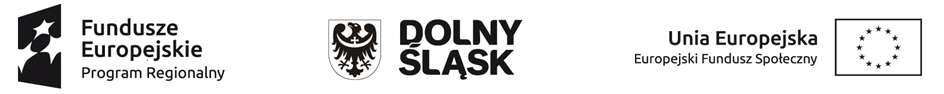 Nazwa i adres Beneficjenta		 		                                      (miejsce i data)OŚWIADCZENIE O KWALIFIKOWALNOŚCI PODATKU OD TOWARÓW I USŁUGW związku z przyznaniem........(nazwa Beneficjenta oraz jego status prawny)......... dofinansowania ze środków Europejskiego Funduszu Społecznego w ramach Regionalnego Programu Operacyjnego Województwa Dolnośląskiego 2014-2020 na realizację Projektu ………………………............ (nazwa i nr projektu)...................(nazwa Beneficjenta) .................. oświadcza, iż realizując powyższy projekt nie może odzyskać w żaden sposób poniesionego kosztu podatku od towarów i usług, którego wysokość została zawarta w budżecie Projektu. Jednocześnie......................................(nazwa Beneficjenta)................. zobowiązuje się do zwrotu zrefundowanej w ramach Projektu............. (nazwa i nr projektu) .......................................... części poniesionego podatku od towarów i usług,  jeżeli zaistnieją przesłanki umożliwiające odzyskanie tego podatku przez ......................................(nazwa Beneficjenta)................. .(nazwa Beneficjenta)................. zobowiązuje się również do udostępniania dokumentacji finansowo-księgowej oraz udzielania uprawnionym organom kontrolnym informacji, umożliwiających weryfikację kwalifikowalności podatku od towarów i usług.Załącznik nr 4 do umowy: Harmonogram płatnościNazwa i adres Beneficjenta 							(miejsce i data)Nazwa i nr projektuZałącznik nr 5 do umowy: Wzór umowy przenoszącej autorskie prawa majątkowe oraz umowa licencyjna UMOWAPRZENOSZĄCA AUTORSKIE PRAWA MAJĄTKOWEORAZ UMOWA LICENCYJNAUMOWA  nr ……….zawarta we Wrocławiu, w dniu .................... 20….  r. pomiędzy:Województwem Dolnośląskim - Dolnośląskim Wojewódzkim Urzędem Pracy, ul. Ogrodowa 5b, 58-306 Wałbrzych, zwanym dalej „Instytucją Pośredniczącą”, reprezentowanym przez: .................................................................................................................................................., ..................................................................................................................................................., a …………………………………………………………………………………………………………………………………………, 
z siedzibą w ……………………………………………………………........................................................ wpisaną 
do ................................................................. pod numerem ........................................ 
w ....................................................., reprezentowaną przez ..................................................., zgodnie z ..........................................., stanowiącym Załącznik nr 2 do Umowy, zwanym/ą dalej „Beneficjentem”,zaś wspólnie zwanymi dalej „Stronami” o następującej treści: § 1Beneficjent oświadcza, iż na podstawie umowy z dnia……………… zawartej z twórcą – „…………………..” przysługują mu autorskie prawa majątkowe do utworu pod nazwą „………………..”, na następujących polach eksploatacji:trwałe lub czasowe utrwalanie lub zwielokrotnianie w całości lub w części, jakimikolwiek środkami i w jakiejkolwiek formie, niezależnie od formatu, systemu lub standardu, w tym techniką drukarską, techniką zapisu magnetycznego, techniką cyfrową lub poprzez wprowadzanie do pamięci komputera oraz trwałe lub czasowe utrwalanie lub zwielokrotnianie takich zapisów, włączając w to sporządzanie ich kopii oraz dowolne korzystanie i rozporządzanie tymi kopiami,wprowadzanie do obrotu, użyczanie lub najem oryginału albo egzemplarzy,tworzenie nowych wersji i adaptacji (tłumaczenie, przystosowanie, zmianę układu lub jakiekolwiek inne zmiany),publiczne rozpowszechnianie, w szczególności wyświetlanie, publiczne odtwarzanie, nadawanie 
i reemitowanie w dowolnym systemie lub standardzie, a także publiczne udostępnianie Utworu w ten sposób, aby każdy mógł mieć do niego dostęp w miejscu i czasie przez siebie wybranym, 
w szczególności elektroniczne udostępnianie na żądanie,rozpowszechnianie w sieci Internet oraz w sieciach zamkniętych,nadawanie za pomocą fonii lub wizji, w sposób bezprzewodowy (drogą naziemną i satelitarną) lub w sposób przewodowy, w dowolnym systemie i standardzie, w tym także poprzez sieci kablowe i platformy cyfrowe,prawo do wykorzystywania utworu do celów marketingowych lub promocji, w tym reklamy, sponsoringu, promocji sprzedaży, a także do oznaczania lub identyfikacji produktów i usług oraz innych przejawów działalności, a także przedmiotów jego własności, a także dla celów edukacyjnych lub szkoleniowych,prawo do rozporządzania opracowaniami utworu oraz prawo udostępniania ich do korzystania, w tym udzielania licencji na rzecz osób trzecich, na wszystkich wymienionych powyżej polach eksploatacji.Kopia umowy zawartej z twórcą„……………………” stanowi załącznik nr 1 do niniejszej umowy.Beneficjent przenosi na Instytucję Pośredniczącą całość autorskich praw majątkowych i praw pokrewnych, razem z wyłącznym prawem do udzielania zezwoleń na wykonywanie zależnego prawa autorskiego, do nieograniczonego w czasie korzystania i rozporządzania opracowaniem opisującym _______ zatytułowanym „______________”  (zwanym dalej „utworem”) w kraju 
i za granicą.§ 2Przeniesienie prawa autorskiego, o którym mowa w § 1 pkt 2 obejmuje wszystkie znane pola eksploatacji, w szczególności:  trwałe lub czasowe utrwalanie lub zwielokrotnianie w całości lub w części, jakimikolwiek środkami i w jakiejkolwiek formie, niezależnie od formatu, systemu lub standardu, w tym techniką drukarską, techniką zapisu magnetycznego, techniką cyfrową lub poprzez wprowadzanie do pamięci komputera oraz trwałe lub czasowe utrwalanie lub zwielokrotnianie takich zapisów, włączając w to sporządzanie ich kopii oraz dowolne korzystanie i rozporządzanie tymi kopiami,wprowadzanie do obrotu, użyczanie lub najem oryginału albo egzemplarzy,tworzenie nowych wersji i adaptacji (tłumaczenie, przystosowanie, zmianę układu lub jakiekolwiek inne zmiany),publiczne rozpowszechnianie, w szczególności wyświetlanie, publiczne odtwarzanie, nadawanie 
i reemitowanie w dowolnym systemie lub standardzie, a także publiczne udostępnianie Utworu w ten sposób, aby każdy mógł mieć do niego dostęp w miejscu i czasie przez siebie wybranym, 
w szczególności elektroniczne udostępnianie na żądanie,rozpowszechnianie w sieci Internet oraz w sieciach zamkniętych,nadawanie za pomocą fonii lub wizji, w sposób bezprzewodowy (drogą naziemną i satelitarną) lub w sposób przewodowy, w dowolnym systemie i standardzie, w tym także poprzez sieci kablowe i platformy cyfrowe,prawo do wykorzystywania utworu do celów marketingowych lub promocji, w tym reklamy, sponsoringu, promocji sprzedaży, a także do oznaczania lub identyfikacji produktów i usług oraz innych przejawów działalności, a także przedmiotów jego własności, a także dla celów edukacyjnych lub szkoleniowych,prawo do rozporządzania opracowaniami utworu oraz prawo udostępniania ich do korzystania, w tym udzielania licencji na rzecz osób trzecich, na wszystkich wymienionych powyżej polach eksploatacji.§ 3Instytucja Pośrednicząca nabywa na zasadach określonych w niniejszej umowie prawo 
do określania nazw utworu, pod którymi będzie on wykorzystywany lub rozpowszechniany, w tym nazw handlowych, włączając w to prawo do zarejestrowania na swoją rzecz znaków towarowych, którymi oznaczony będzie utwór lub znaków towarowych wykorzystanych w utworze.§ 4Strony ustalają, że Instytucja Pośrednicząca nie ma obowiązku rozpowszechniania utworów określonych w § 1. Nie dokonanie rozpowszechniania tych utworów nie rodzi po stronie …………………………………………. żadnych roszczeń wobec Instytucji Pośredniczącej.§ 5W przypadku zaistnienia po stronie Instytucji Pośredniczącej potrzeby nabycia praw do utworu na innych polach eksploatacji niż określone w § 2, Instytucja Pośrednicząca zgłosi taką potrzebę ……………………………………… i strony w terminie 14 dni zawrą umowę przekazującą autorskie prawa majątkowe na tych polach eksploatacji na rzecz Instytucji Pośredniczącej – na warunkach  określonych w niniejszej umowie.§ 6Przeniesienie całości autorskich praw majątkowych na rzecz Instytucji Pośredniczącej
na wszystkich wymienionych polach eksploatacji zostaje dokonane nieodpłatnie.  § 7…………………………………………… oświadcza, że wykonany i dostarczony utwór jest wolny od wad fizycznych i prawnych oraz że służą mu wyłączne majątkowe prawa autorskie do wykonanych elementów utworu w zakresie koniecznym do przeniesienia tych praw na Instytucję Pośredniczącą oraz, że prawa te nie są w żaden sposób ograniczone. Nadto ………………….oświadcza, 
że rozporządzenie utworem nie narusza żadnych praw własności przemysłowej i intelektualnej, 
w szczególności: praw patentowych, praw autorskich i praw do znaków towarowych.§ 8Strony ustalają, że gdyby okazało się, iż osoba trzecia zgłasza roszczenia pod adresem utworu, …………………………………………., po zawiadomieniu przez Instytucję Pośredniczącą, nie uchyli się 
od niezwłocznego przystąpienia do wyjaśnienia sprawy oraz wystąpi przeciwko takim roszczeniom 
na własny koszt i ryzyko, nadto, że zaspokoi wszelkie uzasadnione roszczenia, a w razie ich zasądzenia od Instytucji Pośredniczącej regresowo zwróci Instytucji Pośredniczącej całość pokrytych przez nie roszczeń oraz wszelkie związane z tym wydatki i opłaty, włączając w to koszty procesu 
i obsługi prawnej.§ 9Jeżeli utwór ma wady prawne lub zdarzenia, o których mowa w § 7 , które uniemożliwią korzystanie 
z utworu i przysługujących Instytucji Pośredniczącej praw, …………………………………………………….. zobowiązany jest do dostarczenia w wyznaczonym przez Instytucję Pośredniczącą terminie innego utworu wolnego od wad, spełniającego wymagania określone w niniejszej umowie, oraz naprawienia szkód powstałych z tego tytułu po stronie Instytucji Pośredniczącej. Instytucja Pośrednicząca jest wtedy także uprawniona do odstąpienia od umowy, co nie wyłącza obowiązku zapłaty przez ……... odszkodowania, o którym mowa w zdaniu poprzednim.§ 10……………………………………………..……. zobowiązuje się, iż nie będzie wykonywał przysługujących 
mu praw osobistych w sposób ograniczający Instytucję Pośredniczącą w wykonywaniu praw 
do utworu. W szczególności …………………………………………………… upoważnia Instytucję Pośredniczącą do decydowania o publikacji utworu i decydowania o zachowaniu ich integralności.§ 11……………………………………………….. zobowiązuje się do nierejestrowania jako znaków towarowych, 
w imieniu własnym lub na rzecz innych podmiotów, utworów graficznych stanowiących elementy utworu.§ 12Instytucja Pośrednicząca udziela ……………………………………………………. na czas nieoznaczony, niewyłącznej licencji do korzystania z opracowania określonego w § 1, opisującego _______ zatytułowanego „______________”   (zwanego dalej „utworem”). Licencja nie upoważnia 
do udzielania sublicencji ani przenoszenia jej na osoby trzecie – postanowienie niniejsze nie dotyczy prawa udzielania nieodpłatnych sublicencji na rzecz Partnerów. Licencja jest ważna na terytorium RP oraz za granicą. Instytucji Pośredniczącej przysługuje prawo do wypowiedzenia licencji 
w formie pisemnej w dowolnym czasie, z zachowaniem jednomiesięcznego okresu wypowiedzenia.§ 13Udzielenie licencji, o której mowa w §12 obejmuje następujące pola eksploatacji: trwałe lub czasowe utrwalanie lub zwielokrotnianie w całości lub w części, jakimikolwiek środkami i w jakiejkolwiek formie, niezależnie od formatu, systemu lub standardu, w tym techniką drukarską, techniką zapisu magnetycznego, techniką cyfrową lub poprzez wprowadzanie do pamięci komputera oraz trwałe lub czasowe utrwalanie lub zwielokrotnianie takich zapisów, włączając w to sporządzanie ich kopii oraz dowolne korzystanie i rozporządzanie tymi kopiami,wprowadzanie do obrotu, użyczanie lub najem oryginału albo egzemplarzy,tworzenie nowych wersji i adaptacji (tłumaczenie, przystosowanie, zmianę układu 
lub jakiekolwiek inne zmiany),publiczne rozpowszechnianie, w szczególności wyświetlanie, publiczne odtwarzanie, nadawanie 
i reemitowanie w dowolnym systemie lub standardzie a także publiczne udostępnianie Utworu w ten sposób, aby każdy mógł mieć do niego dostęp w miejscu i czasie przez siebie wybranym, 
w szczególności elektroniczne udostępnianie na żądanie,rozpowszechnianie w sieci Internet oraz w sieciach zamkniętych,nadawanie za pomocą fonii lub wizji, w sposób bezprzewodowy (drogą naziemną i satelitarną) lub w sposób przewodowy, w dowolnym systemie i standardzie, w tym także poprzez sieci kablowe i platformy cyfrowe,opracowywania utworu, w szczególności rozpowszechniania i publikowania nowych wydań utworu, także w wersji zmienionej,prawo do wykorzystywania utworu dla celów edukacyjnych lub szkoleniowych.§ 14Skutek rozporządzający udzielenia licencji następuje z chwilą zawarcia niniejszej umowy, 
gdzie nabywa się również nieodpłatnie własność nośników, na których utrwalono utwór.§ 15Udzielenie licencji na rzecz …………………………………………………………………. na wszystkich wymienionych polach eksploatacji zostaje dokonane nieodpłatnie.§ 16Beneficjent zobowiązuje się do zapewnienia pisemnej zgody wszystkich osób, których wizerunek jest przedstawiony w przekazanych materiałach wytworzonych w ramach projektu, będących przedmiotem przeniesienia praw autorskich, na nieodpłatne wykorzystanie tego wizerunku przez Instytucję Pośredniczącą, zgodnie z art. 81 ustawy z dnia 4 lutego 1994 r. o prawie autorskim
i prawach pokrewnych (t.j. Dz. U. z 2006 r. Nr 90, poz. 631, z późn. zm.). Beneficjent ponosi wszelką odpowiedzialność za szkody powstałe w związku z brakiem ww. zgody.§ 17W sprawach nieuregulowanych niniejszą umową, stosuje się odpowiednio przepisy polskiego prawa.§ 18Zmiany umowy wymagają formy pisemnej pod rygorem nieważności.§ 19Sądem właściwym dla wszystkich spraw, które wynikną z realizacji tej umowy będzie sąd powszechny właściwy dla miejsca siedziby Instytucji Pośredniczącej.§ 20Niniejszą umowę sporządzono w dwóch jednobrzmiących egzemplarzach po  jednym egzemplarzu dla każdej ze stron. …………………………………….                 ………………………………………………………………………………………………………Podpis i data                     	        Podpis i data osób reprezentujących Instytucję PośredniczącąZałącznik nr 6 do umowy:  Wzór umowy przenoszącej autorskie prawa majątkowe pomiędzy Zamawiającym a TwórcąUMOWA PRZENOSZĄCA AUTORSKIE PRAWA MAJĄTKOWE UMOWA  nr ……….zawarta we Wrocławiu, w dniu .................... 20….  r. pomiędzy:reprezentowanym przez: .................................................................................................................................................., ..................................................................................................................................................., Zwanym dalej Zamawiającyma …………………………………………………………………………………………………………………………………………, 
z siedzibą w ……………………………………………………………........................................................ wpisaną 
do ................................................................. pod numerem ........................................ 
w ....................................................., reprezentowaną przez ..................................................., zgodnie z ..........................................., stanowiącym Załącznik nr 2 do Umowy, zwanym/ą dalej „Twórcą”,zaś wspólnie zwanymi dalej „Stronami”o następującej treści: § 1Twórca oświadcza, iż samodzielnie wykonał oryginalne dzieło pt. ……………………….., składające się z …………………………., zwane dalej w umowie „utworem”.Zamawiający oświadcza, że przyjął utwór w otrzymanej formie bez zastrzeżeń.Twórca  przenosi na Zamawiającego całość autorskich praw majątkowych i praw pokrewnych, razem z wyłącznym prawem do udzielania zezwoleń na wykonywanie zależnego prawa autorskiego, 
do nieograniczonego w czasie korzystania i rozporządzania opracowaniem opisującym _______ zatytułowanym „______________”  (zwanym dalej „utworem”) w kraju i za granicą.§ 2Przeniesienie prawa autorskiego, o którym mowa w § 1 pkt 3 obejmuje wszystkie znane pola eksploatacji, w szczególności: trwałe lub czasowe utrwalanie lub zwielokrotnianie w całości lub w części, jakimikolwiek środkami i w jakiejkolwiek formie, niezależnie od formatu, systemu lub standardu, w tym techniką drukarską, techniką zapisu magnetycznego, techniką cyfrową lub poprzez wprowadzanie do pamięci komputera oraz trwałe lub czasowe utrwalanie lub zwielokrotnianie takich zapisów, włączając w to sporządzanie ich kopii oraz dowolne korzystanie i rozporządzanie tymi kopiami,wprowadzanie do obrotu, użyczanie lub najem oryginału albo egzemplarzy,tworzenie nowych wersji i adaptacji (tłumaczenie, przystosowanie, zmianę układu 
lub jakiekolwiek inne zmiany),publiczne rozpowszechnianie, w szczególności wyświetlanie, publiczne odtwarzanie, nadawanie 
i reemitowanie w dowolnym systemie lub standardzie, a także publiczne udostępnianie Utworu w ten sposób, aby każdy mógł mieć do niego dostęp w miejscu i czasie przez siebie wybranym, 
w szczególności elektroniczne udostępnianie na żądanie,rozpowszechnianie w sieci Internet oraz w sieciach zamkniętych,nadawanie za pomocą fonii lub wizji, w sposób bezprzewodowy (drogą naziemną i satelitarną) lub w sposób przewodowy, w dowolnym systemie i standardzie, w tym także poprzez sieci kablowe i platformy cyfrowe,prawo do wykorzystywania utworu do celów marketingowych lub promocji, w tym reklamy, sponsoringu, promocji sprzedaży, a także do oznaczania lub identyfikacji produktów i usług oraz innych przejawów działalności, a także przedmiotów jego własności, a także dla celów edukacyjnych lub szkoleniowych,prawo do rozporządzania opracowaniami utworu oraz prawo udostępniania ich do korzystania, w tym udzielania licencji na rzecz osób trzecich, na wszystkich wymienionych powyżej polach eksploatacji.§ 3Zamawiający nabywa na zasadach określonych w niniejszej umowie prawo do określania nazw utworu, pod którymi będzie on wykorzystywany lub rozpowszechniany, w tym nazw handlowych, włączając w to prawo do zarejestrowania na swoją rzecz znaków towarowych, którymi oznaczony będzie utwór lub znaków towarowych wykorzystanych w utworze.§ 4Strony ustalają, że Zamawiający nie ma obowiązku rozpowszechniania utworów określonych w § 1. Nie dokonanie rozpowszechniania tych utworów nie rodzi po stronie Twórcy  żadnych roszczeń wobec Zamawiającego.§ 5W przypadku zaistnienia po stronie Zamawiającego potrzeby nabycia praw do utworu na innych polach eksploatacji niż określone w § 2, Zamawiający  zgłosi taką potrzebę Twórcy  i strony 
w terminie 14 dni zawrą umowę przekazującą autorskie prawa majątkowe na tych polach eksploatacji na rzecz Zamawiającego – na warunkach  określonych w niniejszej umowie.§ 6Przeniesienie całości autorskich praw majątkowych na rzecz Zamawiającego na wszystkich wymienionych polach eksploatacji zostaje dokonane nieodpłatnie.  § 7Twórca  oświadcza, że wykonany i dostarczony utwór jest wolny od wad fizycznych i prawnych, służą mu wyłączne majątkowe prawa autorskie do wykonanych elementów utworu w zakresie koniecznym do przeniesienia tych praw na Zamawiającego oraz, że prawa te nie są w żaden sposób ograniczone. Nadto Twórca oświadcza, że rozporządzenie utworem nie narusza żadnych praw własności przemysłowej i intelektualnej, w szczególności: praw patentowych, praw autorskich i praw 
do znaków towarowych.§ 8Strony ustalają, że gdyby okazało się, iż osoba trzecia zgłasza roszczenia pod adresem utworu, Twórca po zawiadomieniu przez Zamawiającego, nie uchyli się od niezwłocznego przystąpienia 
do wyjaśnienia sprawy oraz wystąpi przeciwko takim roszczeniom na własny koszt i ryzyko, nadto, 
że zaspokoi wszelkie uzasadnione roszczenia, a w razie ich zasądzenia od Zamawiającego regresowo zwróci Zamawiającemu całość pokrytych przez nie roszczeń oraz wszelkie związane z tym wydatki 
i opłaty, włączając w to koszty procesu i obsługi prawnej.§ 9Jeżeli utwór ma wady prawne lub zdarzenia, o których mowa w §7 uniemożliwią korzystanie z utworu i przysługujących Zamawiającemu praw, Twórca zobowiązany jest do dostarczenia w wyznaczonym przez Zamawiającego terminie innego utworu wolnego od wad, spełniającego wymagania określone w niniejszej umowie, oraz naprawienia szkód powstałych z tego tytułu po stronie Zamawiającego. Zamawiający jest wtedy także uprawniony do odstąpienia od umowy, co nie wyłącza obowiązku zapłaty przez Twórcę odszkodowania, o którym mowa w zdaniu poprzednim.§ 10Twórca zobowiązuje się, iż nie będzie wykonywał przysługujących mu praw osobistych w sposób ograniczający Zamawiającego  w wykonywaniu praw do utworu. W szczególności Twórca upoważnia Zamawiającego  do decydowania o publikacji utworu i decydowania o zachowaniu ich integralności.§ 11Twórca zobowiązuje się do nierejestrowania jako znaków towarowych, w imieniu własnym 
lub na rzecz innych podmiotów, utworów graficznych stanowiących elementy utworu.  § 12Twórca zobowiązuje się do zapewnienia pisemnej zgody wszystkich osób, których wizerunek jest przedstawiony w materiałach wytworzonych w ramach projektu, na nieodpłatne wykorzystanie tego wizerunku przez Zamawiającego, zgodnie z art. 81 ustawy z dnia 4 lutego 1994 r. o prawie autorskim
i prawach pokrewnych (t.j. Dz. U. z 2006 r. Nr 90, poz. 631, z późn. zm.). Twórca ponosi wszelką odpowiedzialność za szkody powstałe w związku z brakiem ww. zgody. § 13W sprawach nieuregulowanych niniejszą umową, stosuje się odpowiednio przepisy polskiego prawa.§ 14Zmiany umowy wymagają formy pisemnej pod rygorem nieważności.§ 15Sądem właściwym dla wszystkich spraw, które wynikną z realizacji tej umowy będzie sąd powszechny właściwy dla miejsca siedziby Zamawiającego.§ 16Niniejszą umowę sporządzono w dwóch jednobrzmiących egzemplarzach po jednym egzemplarzu dla każdej ze stron.……………………………………..                            			…….…………………………………           Podpis i data	             Podpis i data Załącznik nr 7 do umowy: Wzór zgody na przetwarzanie danych osobowychWyrażam zgodę na przetwarzanie moich danych osobowych w zakresie obejmującym …………………………(zakres należy dostosować do załącznika nr 8 z umowy) przez Administratora Danych, którym jest:Marszałek Województwa Dolnośląskiego z siedzibą we Wrocławiu 50-411, Wybrzeże Słowackiego 12-14, Urząd Marszałkowski Województwa Dolnośląskiego - w odniesieniu do zbioru: „Baza danych związanych z realizowaniem zadań Instytucji Zarządzającej przez Zarząd Województwa Dolnośląskiego w ramach RPO WD 2014 – .Minister właściwy do spraw rozwoju regionalnego z siedzibą w przy ul. Wspólnej 2/4, 
00-926 Warszawa - w odniesieniu do zbioru: „Centralny system teleinformatyczny wspierający realizację programów operacyjnych”.Moje dane osobowe będę przetwarzane wyłącznie w celu realizacji projektu, w szczególności potwierdzenia kwalifikowalności wydatków, udzielenia wsparcia, monitoringu, ewaluacji, kontroli, audytu i sprawozdawczości oraz działań informacyjno-promocyjnych w ramach RPO WD 2014 – 2020.Wyrażam także zgodę na przekazywanie moich danych innym podmiotom (jeśli zachodzi taka potrzeba) w związku z realizacją ww. celu...…………………………………..				……………………………………………….        miejscowość, dnia						imię i nazwisko, podpisZałącznik nr 8 do umowy: Zakres danych osobowych powierzonych do przetwarzaniaZbiór: Baza danych związanych z realizowaniem zadań Instytucji Zarządzającej przez Zarząd Województwa Dolnośląskiego w ramach RPO WD 2014 – 2020:Dane osobowe zwykłe:nazwiska i imiona;imiona rodziców;data urodzenia;miejsce urodzenia;adres zamieszkania lub pobytu;numer ewidencyjny PESEL;Numer Identyfikacji Podatkowej;miejsce pracy;zawód;wykształcenie;seria i numer dowodu osobistego;numer telefonu;adres e-mailowy;nr rachunku bankowego.Dane osobowe wrażliwe (w przypadku projektu, którego realizacja obejmuje przetwarzanie danych wrażliwych)*które ujawniają bezpośrednio lub w kontekście:pochodzenie etniczne;stan zdrowia;nałogi;dotyczą:skazań;orzeczeń o ukaraniu;innych orzeczeń wydanych w postępowaniu sądowym lub administracyjnym.Zbiór: Centralny system teleinformatyczny wspierający realizację programów operacyjnych:Użytkownicy Centralnego system teleinformatycznego ze strony beneficjentów/partnerów projektów (osoby uprawnione do podejmowania decyzji wiążących w imieniu beneficjenta/partnera):Zakres danych osobowych wnioskodawców, beneficjentów, partnerów:Szczegółowy zakres danych odwzorowany jest w Wytycznych Ministra Infrastruktury 
i Rozwoju w zakresie warunków gromadzenia i przekazywania danych w postaci elektronicznej na lata 2014-2020.Dane uczestników instytucjonalnych (w tym osób fizycznych prowadzących jednoosobową działalność gospodarczą):Szczegółowy zakres danych odwzorowany jest w Wytycznych Ministra Infrastruktury 
i Rozwoju w zakresie warunków gromadzenia i przekazywania danych w postaci elektronicznej na lata 2014-2020.Dane uczestników indywidualnych:Szczegółowy zakres danych odwzorowany jest w Wytycznych Ministra Infrastruktury 
i Rozwoju w zakresie warunków gromadzenia i przekazywania danych w postaci elektronicznej na lata 2014-2020.Dane dotyczące personelu projektu:Szczegółowy zakres danych odwzorowany jest w Wytycznych Ministra Infrastruktury 
i Rozwoju w zakresie warunków gromadzenia i przekazywania danych w postaci elektronicznej na lata 2014-2020.6) Wykonawcy realizujący umowy o zamówienia publiczne, których dane przetwarzane będą 
w związku z badaniem kwalifikowalności środków w projekcie (osoby fizyczne prowadzące działalność gospodarczą):Załącznik nr 9 do umowy: Wzór oświadczenia uczestnika projektuOŚWIADCZENIE UCZESTNIKA PROJEKTUW związku z przystąpieniem do projektu pn. ……………………………………………………….. o numerze ……………………… (zwanym dalej „projektem”) oświadczam, że przyjmuję do wiadomości, iż:Administratorem moich danych osobowych w odniesieniu do zbioru Centralnego systemu teleinformatycznego wspierającego realizację programów operacyjnych jest Minister Infrastruktury i Rozwoju, mający siedzibę przy ul. Wspólnej 2/4, 00-926 Warszawa.Administratorem moich danych osobowych w odniesieniu do zbioru Baza danych związanych 
z realizowaniem zadań Instytucji Zarządzającej przez Zarząd Województwa Dolnośląskiego 
w ramach RPO WD 2014-2020, jest Marszałek Województwa Dolnośląskiego, mający siedzibę przy ul. Wybrzeże Słowackiego 12-14, 50-114 Wrocław. Podstawę prawną przetwarzania moich danych osobowych stanowi art. 23 ust. 1 pkt 1 i 2 lub art. 27 ust. 2 pkt 1 i 2 ustawy z dnia 29 sierpnia 1997 r. o ochronie danych osobowych ( Dz. U. 
z 2014 r. poz. 1182, z późn. zm.). Moje dane osobowe będą przetwarzane wyłącznie w celu realizacji projektu, w szczególności potwierdzenia kwalifikowalności wydatków, udzielenia wsparcia, monitoringu, ewaluacji, kontroli, audytu i sprawozdawczości oraz działań informacyjno-promocyjnych w ramach RPO WD 2014 – 2020.Moje dane osobowe zostaną przekazane do przetwarzania Instytucji Pośredniczącej Regionalnym Programem Operacyjnym Województwa Dolnośląskiego 2014 - 2020 oraz podmiotom, które na zlecenie beneficjenta uczestniczą w realizacji projektu. Moje dane osobowe mogą zostać przekazane podmiotom realizującym badania ewaluacyjne na zlecenie Powierzającego, Instytucji Zarządzającej Regionalnym Programem Operacyjnym Województwa Dolnośląskiego 2014 - 2020, beneficjenta. Moje dane osobowe mogą zostać również powierzone specjalistycznym firmom, realizującym na zlecenie Powierzającego, Instytucji Zarządzającej Regionalnym Programem Operacyjnym Województwa Dolnośląskiego 2014 – 2020, Instytucji Pośredniczącej Regionalnego Programu Operacyjnego Województwa Dolnośląskiego 2014 - 2020  oraz beneficjenta kontrole i audyt w ramach RPO WD 2014 – 2020.Podanie danych jest dobrowolne, aczkolwiek odmowa ich podania jest równoznaczna z brakiem możliwości udzielenia wsparcia w ramach projektu.Po zakończeniu udziału w projekcie udostępnię dane dotyczące mojego statusu na rynku pracy oraz informacje na temat udziału w kształceniu lub szkoleniu oraz uzyskania kwalifikacji lub nabycia kompetencji w celu realizacji zadań w zakresie monitoringu, ewaluacji, kontroli, audytu 
i sprawozdawczości oraz działań informacyjno – promocyjnych w ramach RPO WD 2014 – 2020.Mam prawo dostępu do treści swoich danych i ich poprawiania.…………………………………………..                                 ……………………………………………………………………… Załącznik nr 10 do umowy:  Obowiązki informacyjne BeneficjentaOBOWIĄZKI INFORMACYJNE BENEFICJENTAObowiązek informowania o dofinansowaniu W celu poinformowania opinii publicznej oraz osób i podmiotów uczestniczących w Projekcie 
o uzyskanym dofinansowaniu Beneficjent jest zobowiązany do:oznaczania znakiem Unii Europejskiej i znakiem Funduszy Europejskich oraz herbem województwa z napisem ,,Dolny Śląsk”:wszystkich działań informacyjnych i promocyjnych dotyczących Projektu (jeśli takie działania będą prowadzone), np. ulotki, broszury, publikacje, notatki prasowe, strony internetowe, newslettery, mailing, materiały filmowe, materiały promocyjne, konferencje, spotkania;wszystkich dokumentów związanych z realizacją Projektu podawanych do wiadomości publicznej, np. dokumentację przetargową, ogłoszenia, analizy, raporty, wzory umów, wzory wniosków;dokumentów i materiałów  dla osób i podmiotów uczestniczących w Projekcie, np. zaświadczenia, certyfikaty, zaproszenia, materiały informacyjne, programy szkoleń i warsztatów, listy obecności, prezentacje multimedialne, kierowaną do nich korespondencję, umowy;umieszczenia plakatu lub tablicy (informacyjnej i/lub pamiątkowej) w miejscu realizacji Projektu;umieszczenia opisu Projektu na stronie internetowej (jeśli Beneficjent posiada stronę internetową);przekazywania osobom i podmiotom uczestniczącym w Projekcie informacji, że Projekt uzyskał dofinansowanie, np. w formie odpowiedniego oznakowania konferencji, warsztatów, szkoleń, wystaw, targów; dodatkowo  przekazywania informacji w innej formie, np. słownej. Beneficjent ma obowiązek dokumentować działania informacyjne i promocyjne prowadzone w ramach Projektu.2. Oznaczanie dokumentów i działań informacyjno-promocyjnych Beneficjent ma obowiązek oznaczania swoich działań informacyjnych i promocyjnych, dokumentów związanych z realizacją Projektu, podawanych do wiadomości publicznej lub przeznaczonych dla uczestników Projektów. Musi także oznaczać miejsce realizacji Projektu.Każdy wymieniony wyżej element musi zawierać następujące znaki:- znak Funduszy Europejskich (FE) (złożony z symbolu graficznego, nazwy Fundusze Europejskie oraz nazwy programu, z którego w części lub w całości finansowany jest Projekt realizowany przez Beneficjenta).- znak Unii Europejskiej (UE) (złożony z flagi UE, napisu Unia Europejska i nazwy funduszu, który współfinansuje Projekt realizowany przez Beneficjenta).- herb województwa dolnośląskiego z napisem ,,Dolny Śląsk”.Wzory z właściwymi oznaczeniami, w tym także gotowe wzory dla plakatów i tablic, z których należy korzystać są dostępne na stronie internetowej www.rpo.dolnyslask.pl. W przypadku reklamy dostępnej w formie dźwiękowej bez elementów graficznych (np. spoty/audycje radiowe) na końcu tej reklamy powinien znaleźć się komunikat słowny.3. Oznaczanie miejsca realizacji Projektu.Obowiązki Beneficjenta związane z oznaczaniem miejsca realizacji Projektu zależą od rodzaju Projektu oraz wysokości dofinansowania Projektu. Beneficjenci (za wyjątkiem tych, którzy muszą stosować tablice informacyjne i/lub pamiątkowe) są zobowiązani do umieszczenia w widocznym miejscu co najmniej jednego plakatu identyfikującego Projekt.Sposób oznaczania miejsca realizacji Projektu zależy od wysokości dofinansowania i charakteru Projektu. W przypadku realizacji Projektu dofinansowanego poniżej 500 tys. euro można umieścić tablicę informacyjną i pamiątkową przy Projekcie, ale nie jest to obowiązkowe. 4. Tablice informacyjne i pamiątkowe4.1 Tablica informacyjna i pamiątkowa musi zawierać:nazwę Beneficjenta,tytuł Projektu,cel Projektu,zestaw logo – znaki FE i UE oraz herb województwa),adres portalu www.mapadotacji.gov.pl.Wzór tablicy, który należy wykorzystać przy wypełnianiu obowiązków informacyjnych: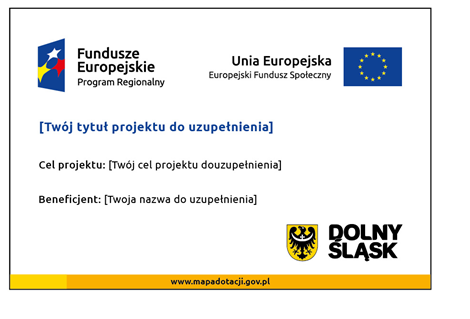 Wzory tablic znajdują się w internecie na stronie www.rpo.dolnyslask.pl.Tablica informacyjna i pamiątkowa nie mogą zawierać innych informacji i elementów graficznych.4.2 Rozmiary tablic informacyjnychWielkość tablicy powinna zależeć od charakteru Projektu i lokalizacji tablicy. Minimalny rozmiar to 80x120 cm (wymiary europalety).Należy zwrócić uwagę, aby znaki i informacje były czytelne. Jeżeli tablica jest położona w znacznej odległości od miejsca, gdzie mogą znajdować się odbiorcy, to powierzchnia tablicy powinna być odpowiednio większa, tak aby wszyscy mogli łatwo zapoznać się z jej treścią. W przypadku Projektów związanych ze znacznymi inwestycjami infrastrukturalnymi i pracami budowlanymi powierzchnia tablicy informacyjnej nie może być mniejsza niż , np. infrastruktura kolejowa, drogowa. 4.3 Czas stosowania tablicy informacyjnej Tablicę informacyjną Beneficjent ma obowiązek umieścić w momencie faktycznego rozpoczęcia robót budowlanych lub infrastrukturalnych. Jeśli Projekt rozpoczął się przed uzyskaniem dofinansowania, tablica powinna stanąć bezpośrednio po podpisaniu umowy lub decyzji o dofinansowaniu (nie później niż dwa miesiące od tej daty).Tablica informacyjna powinna być wyeksponowana przez okres trwania prac, aż do zakończenia Projektu. Obowiązkiem Beneficjenta jest dbanie o jej stan techniczny i o to, aby informacja była cały czas wyraźnie widoczna. Uszkodzoną lub nieczytelną tablicę należy niezwłocznie wymienić lub odnowić.4.4 Miejsce umieszczenia tablicy informacyjnejTablicę informacyjną należy umieścić w miejscu realizacji Projektu – tam, gdzie prowadzone są prace budowlane lub infrastrukturalne. Miejsce to powinno być dobrze widoczne i ogólnie dostępne, gdzie największa liczba osób będzie miała możliwość zapoznać się z treścią tablicy. Jeśli lokalizacja Projektu uniemożliwia swobodne zapoznanie się z treścią tablicy, można ją umieścić w siedzibie Beneficjenta lub w innym miejscu zapewniającym możliwość zapoznania się z jej treścią.W przypadku, gdy prace prowadzone są w kilku lokalizacjach, należy ustawić kilka tablic w kluczowych dla Projektu miejscach. W przypadku inwestycji liniowych (takich jak np. drogi, koleje, ścieżki rowerowe etc.) należy ustawić przynajmniej dwie tablice informacyjne na odcinku początkowym i końcowym. Tablic może być więcej w zależności od potrzeb.Tablice nie mogą zakłócać ładu przestrzennego, a ich wielkość, lokalizacja i wygląd powinny być zgodne z lokalnymi regulacjami lub zasadami dotyczącymi estetyki przestrzeni publicznej i miast oraz zasadami ochrony przyrody, a także powinny być dopasowane do charakteru otoczenia.4.5 Rozmiar tablicy pamiątkowejTablice pamiątkowe mogą być albo dużego formatu, albo mieć formę mniejszych tabliczek. Wybór właściwej wielkości tablicy należy uzależnić od rodzaju Projektu, jego lokalizacji oraz planowanego miejsca ekspozycji tablicy. Niezależnie od rozmiaru należy zwrócić uwagę na to, by znaki i informacje były czytelne i wyraźnie widoczne. Tablice pamiątkowe dużego formatu są właściwym sposobem oznaczenia przede wszystkim inwestycji infrastrukturalnych i budowlanych. Minimalny rozmiar wynosi 80x120 cm (wymiary europalety). Podobnie jak w przypadku tablic informacyjnych, jeżeli tablica pamiątkowa jest położona w znacznej odległości od miejsca, gdzie mogą znajdować się odbiorcy, to powinna być odpowiednio większa, aby odbiorcy mogli odczytać informacje. W przypadku Projektów związanych ze znacznymi inwestycjami infrastrukturalnymi i pracami budowlanymi powierzchnia tablicy pamiątkowej nie powinna być mniejsza niż .Mniejsze tabliczki pamiątkowe można wykorzystać tam, gdzie szczególnie istotne znaczenie ma dbałość o estetykę i poszanowanie dla kontekstu przyrodniczego, kulturowego lub społecznego. Na przykład małe tabliczki mogą posłużyć dla oznaczenia realizacji Projektów np. wewnątrz pomieszczeń, w pobliżu obiektów zabytkowych. Minimalny rozmiar tablicy pamiątkowej to format A3. Rozmiar tablicy nie może być jednak mniejszy niż format A4. 4.6 Okres stosowania tablicy pamiątkowej Tablicę pamiątkową należy umieścić po zakończeniu Projektu – nie później niż 3 miesiące po tym fakcie. Tablica pamiątkowa musi być wyeksponowana minimum przez cały okres trwałości Projektu. W związku z tym musi być wykonana z trwałych materiałów, a zawarte na niej informacje muszą być czytelne nawet po kilku latach. Obowiązkiem Beneficjenta jest dbanie o jej stan techniczny i o to, aby informacja była cały czas wyraźnie widoczna. Uszkodzoną lub nieczytelną tablicę należy wymienić lub odnowić.4.7 Miejsce umieszczenia tablicy pamiątkowejTablicę informacyjną można przekształcić w tablicę pamiątkową, o ile została wykonana z wystarczająco trwałych materiałów. Wtedy jej lokalizacja nie zmieni się. Jeśli tablice pamiątkowe dużych rozmiarów są stawiane na nowo, zasady lokalizacji są takie same, jak dla tablic informacyjnych. Należy umieścić ją w miejscu realizacji Projektu – tam, gdzie widoczne są efekty zrealizowanego przedsięwzięcia, w miejscu dobrze widocznym i ogólnie dostępnym, gdzie największa liczba osób będzie mogła zapoznać się z treścią tablicy.Jeśli Projekt miał kilka lokalizacji, należy ustawić kilka tablic w kluczowych dla niego miejscach. W przypadku inwestycji liniowych (takich jak np. drogi, koleje, ścieżki rowerowe etc.) należy zastosować przynajmniej dwie tablice pamiątkowe na odcinku początkowym i końcowym. Tablic może być więcej w zależności od potrzeb.Tablicę pamiątkową małych rozmiarów należy umieścić w miejscu widocznym i ogólnie dostępnym. Mogą być to np. wejścia do budynków. Tablice nie mogą zakłócać ładu przestrzennego, a ich wielkość, lokalizacja i wygląd powinny być zgodne z lokalnymi regulacjami lub zasadami dotyczącymi estetki przestrzeni publicznej i miast oraz zasadami ochrony przyrody. Powinny być dopasowane do charakteru otoczenia.5. Plakat 5.1 Rozmiar i materiał plakatuPlakatem może być wydrukowany arkusz papieru o minimalnym rozmiarze A3 (arkusz o wymiarach 297×420 mm). Może być też wykonany z innego, trwalszego tworzywa, np. z plastiku. Pod warunkiem zachowania minimalnego obowiązkowego rozmiaru może mieć formę plansz informacyjnych, stojaków reklamowych itp.Plakat powinien być odpowiednio zabezpieczony, tak, by przez cały czas ekspozycji wyglądał estetycznie. Obowiązkiem Beneficjenta jest dbanie o to, aby informacja była cały czas wyraźnie widoczna. Uszkodzony lub nieczytelny plakat należy niezwłocznie wymienić.5.2 Informacje na plakacie Plakat musi zawierać:nazwę Beneficjenta,tytuł Projektu,cel Projektu (opcjonalnie),wysokość wkładu Unii Europejskiej w Projekt,zestaw logo – znaki FE i UE oraz herb lub oficjalne logo promocyjne województwa (jeśli  Projekt jest finansowany przez program regionalny),adres portalu www.mapadotacji.gov.pl (opcjonalnie).Wzór plakatu, który należy wykorzystać: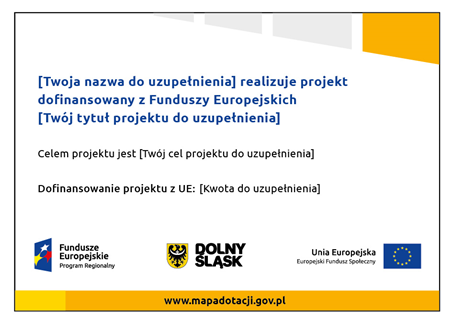 Na plakacie można umieścić także dodatkowe informacje o Projekcie. Ważne jest, aby elementy, które muszą się znaleźć na plakacie, były nadal czytelne i wyraźnie widoczne.W wersji elektronicznej wzory do wykorzystania są dostępne na stronie:www.funduszeeuropejskie.gov.pl/promocja i na stronie internetowej programu www.rpo.dolnyslask.pl.5.3 Okres stosowania plakatuPlakat musi być wyeksponowany w trakcie realizacji Projektu. Powinien być umieszczony w widocznym miejscu nie później niż miesiąc od uzyskania dofinansowania. Plakat można zdjąć po zakończeniu Projektu. 5.4 Miejsce umieszczenia plakatuPlakat powinien być umieszczony w widocznym i dostępnym publicznie miejscu. Może być to np. wejście do budynku, w którym Beneficjent ma swoją siedzibę albo w recepcji. Musi być to przynajmniej jeden plakat. Jeśli działania w ramach Projektu realizowane są w kilku lokalizacjach, plakaty należy umieścić w każdej z nich.Jeśli natomiast w jednej lokalizacji dana instytucja, firma lub organizacja realizuje kilka Projektów, może umieścić jeden plakat opisujący wszystkie te przedsięwzięcia.Instytucje wdrażające instrumenty finansowe umieszczają plakaty w swoich siedzibach, punktach obsługi klienta, w których oferowane są produkty wspierane przez Fundusze Europejskie, podczas szkoleń i spotkań informacyjnych na tematy poświęcone wdrażanym instrumentom. Obowiązek umieszczania plakatów nie dotyczy miejsca realizacji Projektu przez ostatecznych odbiorców (to znaczy podmiotów korzystających z instrumentów finansowych, np. uzyskujących pożyczki, poręczenia, gwarancje).6. Inne formy oznaczenia miejsca realizacji Projektu lub zakupionych środków trwałychW uzasadnionych przypadkach Beneficjent może zwrócić się do instytucji przyznającej dofinansowanie z propozycją zastosowania innej formy, lokalizacji lub wielkości oznaczeń Projektu. Jest to możliwe wyłącznie w przypadkach, kiedy ze względu na przepisy prawa nie można zastosować przewidzianych w Załączniku wymogów informowania o Projekcie lub kiedy zastosowanie takich form wpływałoby negatywnie na realizację Projektu lub jego rezultaty.Po zapoznaniu się z propozycją Beneficjenta instytucja przyznająca dofinansowanie może wyrazić zgodę na odstępstwa lub zmiany. Zgoda ta powinna być wyrażona na piśmie. Należy ją przechowywać na wypadek kontroli.7. Strona internetowaW przypadku posiadania własnej strony internetowej Beneficjent musi umieścić na niej:znak Unii Europejskiej,znak Funduszy Europejskich, herb województwa z napisem ,,Dolny Śląsk”krótki opis Projektu.Dla stron www, z uwagi na ich charakter, przewidziano nieco inne zasady oznaczania niż dla pozostałych materiałów informacyjnych. 7.1 Miejsce umieszczenia znaków i informacji o Projekcie na stronie internetowejZnaki i informacje o Projekcie – jeśli struktura serwisu internetowego Beneficjenta na to pozwala – można umieścić na głównej stronie lub istniejącej już podstronie. Można też utworzyć odrębną zakładkę/podstronę przeznaczoną specjalnie dla realizowanego Projektu lub Projektów. Ważne jest, aby użytkownikom łatwo było tam trafić.7.2 Właściwe oznaczenie strony internetowejKomisja Europejska wymaga, aby flaga UE z napisem Unia Europejska była widoczna w momencie wejścia użytkownika na stronę internetową, to znaczy bez konieczności przewijania strony w dół.Dlatego, aby właściwie oznaczyć swoją stronę internetową, należy zastosować jedno z dwóch rozwiązań:Rozwiązanie nr 1Rozwiązanie pierwsze polega na tym, aby w widocznym miejscu umieścić zestawienie złożone ze znaku Funduszy Europejskich z nazwą programu, znaku Unii Europejskiej z nazwą funduszu oraz herbu województwa z napisem ,,Dolny Śląsk”. Umieszczenie w widocznym miejscu oznacza, że w momencie wejścia na stronę internetową użytkownik nie musi przewijać strony, aby zobaczyć zestawienie znaków.Rozwiązanie nr 2Rozwiązanie drugie polega na tym, aby w widocznym miejscu umieścić flagę UE tylko z napisem Unia Europejska według jednego z następujących wzorów:Dodatkowo na stronie (niekoniecznie w miejscu widocznym w momencie wejścia) należy umieścić zestaw znaków Fundusze Europejskie, Unia Europejska oraz herb województwa z napisem ,,Dolny Śląsk”.W przypadku tego rozwiązania flaga Unii Europejskiej pojawi się dwa razy na danej stronie internetowej.7.3 Informacja na stronie internetowejInformacja na stronie internetowej Beneficjenta musi zawierać krótki opis Projektu, w tym:cele Projektu,planowane efekty,wartość Projektu,wkład Funduszy Europejskich.Dodatkowo zaleca się zamieszczanie zdjęć, grafik, materiałów audiowizualnych oraz harmonogramu Projektu prezentującego jego główne etapy i postęp prac.8. Informowanie uczestników i odbiorców ostatecznych ProjektuBeneficjent jest zobowiązany do przekazywania informacji, że realizowany przez niego Projekt uzyskał dofinansowanie z Unii Europejskiej z konkretnego funduszu osobom i podmiotom uczestniczącym w Projekcie. Obowiązek ten zostaje wypełniony, jeśli zgodnie z zasadami przedstawionymi w punkcie 2., Beneficjent oznakuje konferencję, warsztaty, szkolenie, wystawę, targi lub inne formy realizacji Projektu. Oznakowanie może mieć formę plansz informacyjnych, plakatów, stojaków etc. Dodatkowo należy przekazywać informację osobom uczestniczącym w Projekcie oraz odbiorcom ostatecznym w innej formie, np. powiadamiając ich o tym fakcie w trakcie konferencji, szkolenia lub prezentacji oferty.Należy pamiętać, że w przypadku realizowania Projektu polegającego na pomocy innym podmiotom lub instytucjom, osobami uczestniczącymi w Projekcie mogą być np. nauczyciele i uczniowie dofinansowanej szkoły albo pracownicy firmy, których miejsca pracy zostały doposażone. Osoby te powinny mieć świadomość, że korzystają z Projektów współfinansowanych przez Unię Europejską. Dlatego należy zadbać, aby taka informacja do nich dotarła. 9. Zasady umieszczania znaku Funduszy Europejskich oraz znaku Unii Europejskiej9.1 Widoczność znakówZnak Funduszy Europejskich oraz znak Unii Europejskiej muszą być zawsze umieszczone w widocznym miejscu. Należy pamiętać, że aby ich umiejscowienie oraz wielkość były odpowiednie do rodzaju i skali materiału, przedmiotu lub dokumentu. Dla spełnienia tego warunku wystarczy, jeśli tylko jedna, np. pierwsza strona lub ostatnia dokumentu, zostanie oznaczona ciągiem znaków.Należy zwrócić szczególną uwagę, aby znaki i napisy były czytelne dla odbiorcy i wyraźnie widoczne. 9.2 Kolejność znakówZnak Funduszy Europejskich należy umieszczać zawsze z lewej strony, znak Unii Europejskiej z prawej, a herb województwa z napisem ,,Dolny Śląsk”, pomiędzy znakiem FE a znakiem UE.Gdy nie jest możliwe umiejscowienie znaków w poziomie, można  zastosować układ pionowy. W tym ustawieniu znak Funduszy Europejskich z nazwą programu znajduje się na górze, znak Unii Europejskiej na dole, a herb województwa z napisem ,,Dolny Śląsk” pomiędzy znakiem FE a znakiem UE.Przykładowy układ pionowy: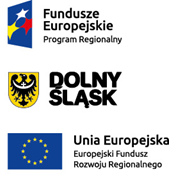 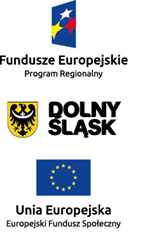 Zestawienia znaków są dostępne na stronie internetowej www.rpo.dolnyslask.pl. 9.3 Liczba znakówLiczba znaków w zestawieniu – to znaczy w jednej linii – nie może przekraczać czterech, łącznie ze znakami FE, UE oraz herbem województwa z napisem ,,Dolny Śląsk”. W zestawieniu poza wymienionymi powyżej znakami, na materiałach informacyjnych i promocyjnych (z wyjątkiem tablic informacyjnych i pamiątkowych) oraz na dokumentach, można umieścić logo Beneficjenta. Można także umieścić logo partnera Projektu, logo Projektu, czy logo instytucji pośredniczącej lub wdrażającej. Nie można umieszczać natomiast znaków wykonawców, którzy realizują działania w ramach Projektu, ale którzy nie są Beneficjentami.Przykładowe zestawienie znaków w wersji czarno-białej z miejscem na dodatkowy logotyp: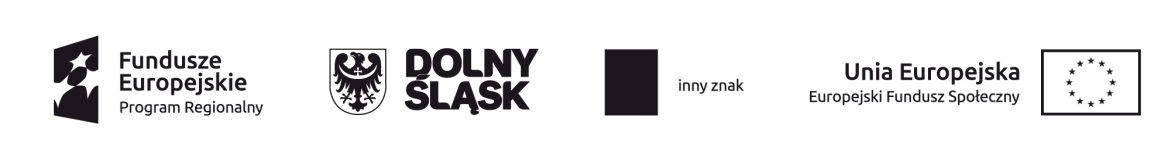 Inne znaki, w przypadku takiej potrzeby, można umieścić poza zestawieniem (linią znaków FE-UE). Jeśli w zestawieniu lub na materiale występują inne znaki (logo), to nie mogą być one większe (mierzone wysokością lub szerokością) od flagi Unii Europejskiej. 9.4 Wersje kolorystyczne znaków Fundusze Europejskie i Unia EuropejskaZnaki FE i UE powinny w miarę możliwości występować w kolorze. Wersję jednobarwną wolno stosować w uzasadnionych przypadkach, np. braku możliwości wykorzystania wersji kolorowej ze względów technicznych (tłoczenie, grawerunek itp.).Szczególnym przypadkiem, pozwalającym na zastosowanie wersji achromatycznej (czarno-białej), jest druk dokumentów (w tym pism, materiałów szkoleniowych itp.), które nie zawierają innych kolorów poza czernią. Przykładowe zestawienie znaków w wersji czarno-białej: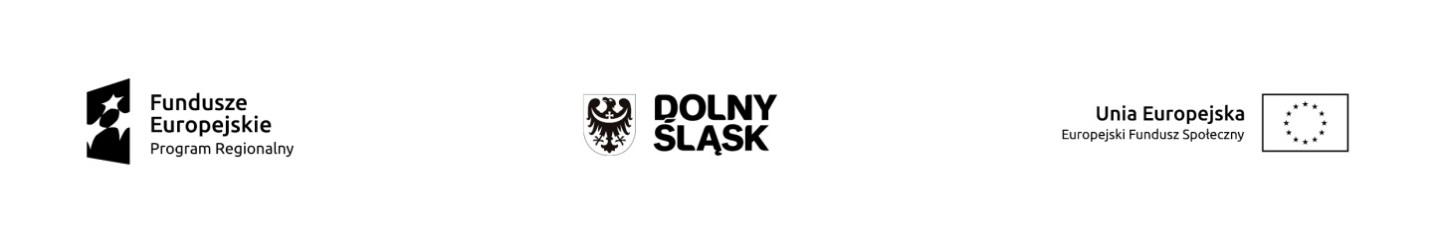 Wszystkie dopuszczone achromatyczne i monochromatyczne warianty znaków znajdują się na  stronie internetowej www.rpo.dolnyslask.pl. 9.4 Stosowanie znaków Fundusze Europejskie i Unia Europejska na kolorowym tleZalecane jest używanie znaków pełnokolorowych na białym tle, co zapewnia jego największą widoczność. Jeśli znak Funduszy Europejskich występuje na tle barwnym, należy zachować odpowiedni kontrast, który zagwarantuje odpowiednią czytelność znaku. Kolory tła powinny być pastelowe i nie powinny przekraczać 25% nasycenia.Można też zastosować znak FE na tłach wielokolorowych, takich jak zdjęcia lub wzorzyste podłoża, po wcześniejszym zastosowaniu rozjaśnienia tła.W przypadku znaku Unii Europejskiej, jeśli nie ma innego wyboru niż użycie kolorowego tła, należy umieścić wokół flagi białą obwódkę o szerokości równej 1/25 wysokości tego prostokąta.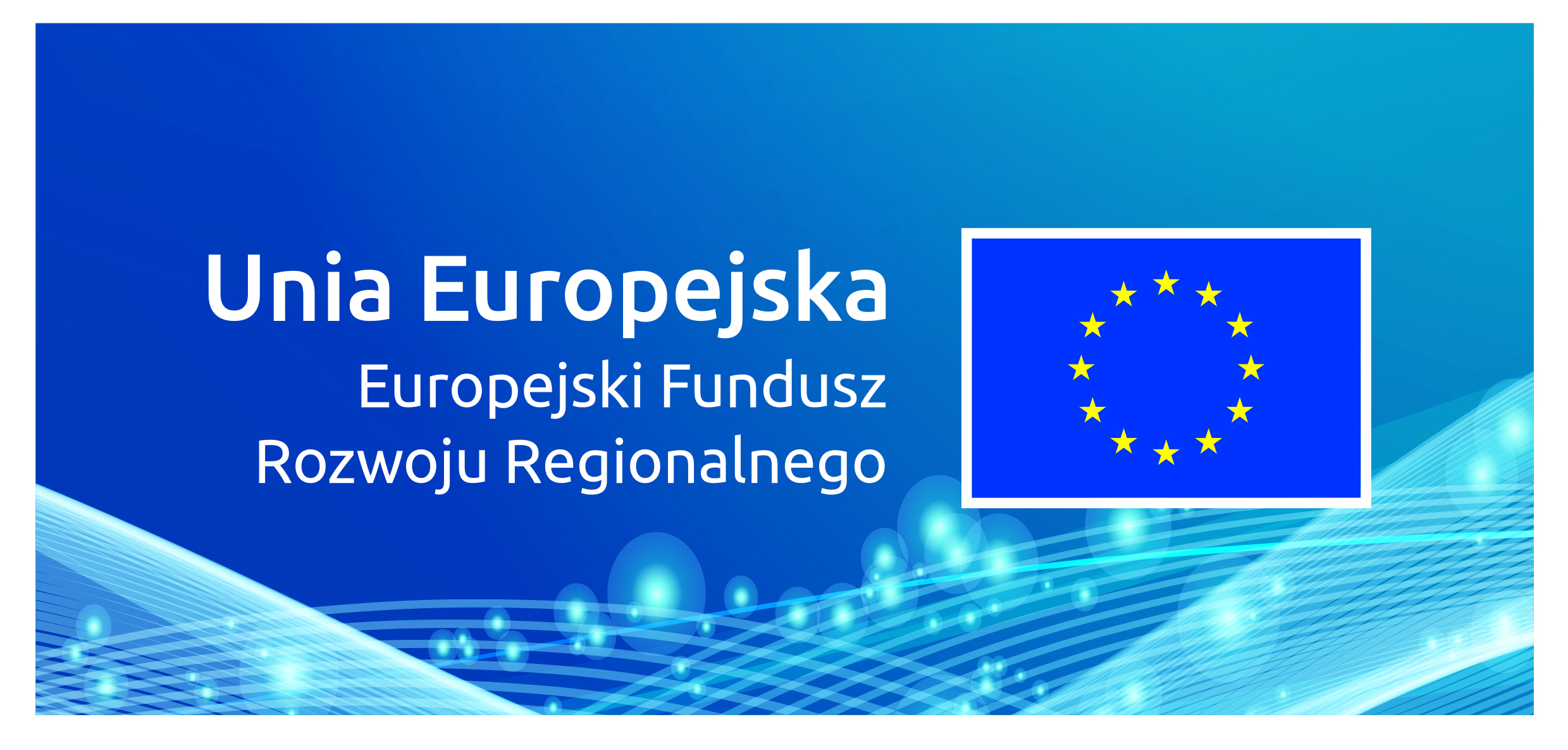 10. Oznaczanie przedsięwzięcia dofinansowanego z wielu programów lub funduszyW przypadku gdy działanie informacyjne lub promocyjne, dokument albo inny materiał dotyczą:Projektów realizowanych w ramach kilku programów – nie trzeba w znaku wymieniać nazw tych wszystkich programów. Wystarczy zastosować wspólny znak Fundusze Europejskie: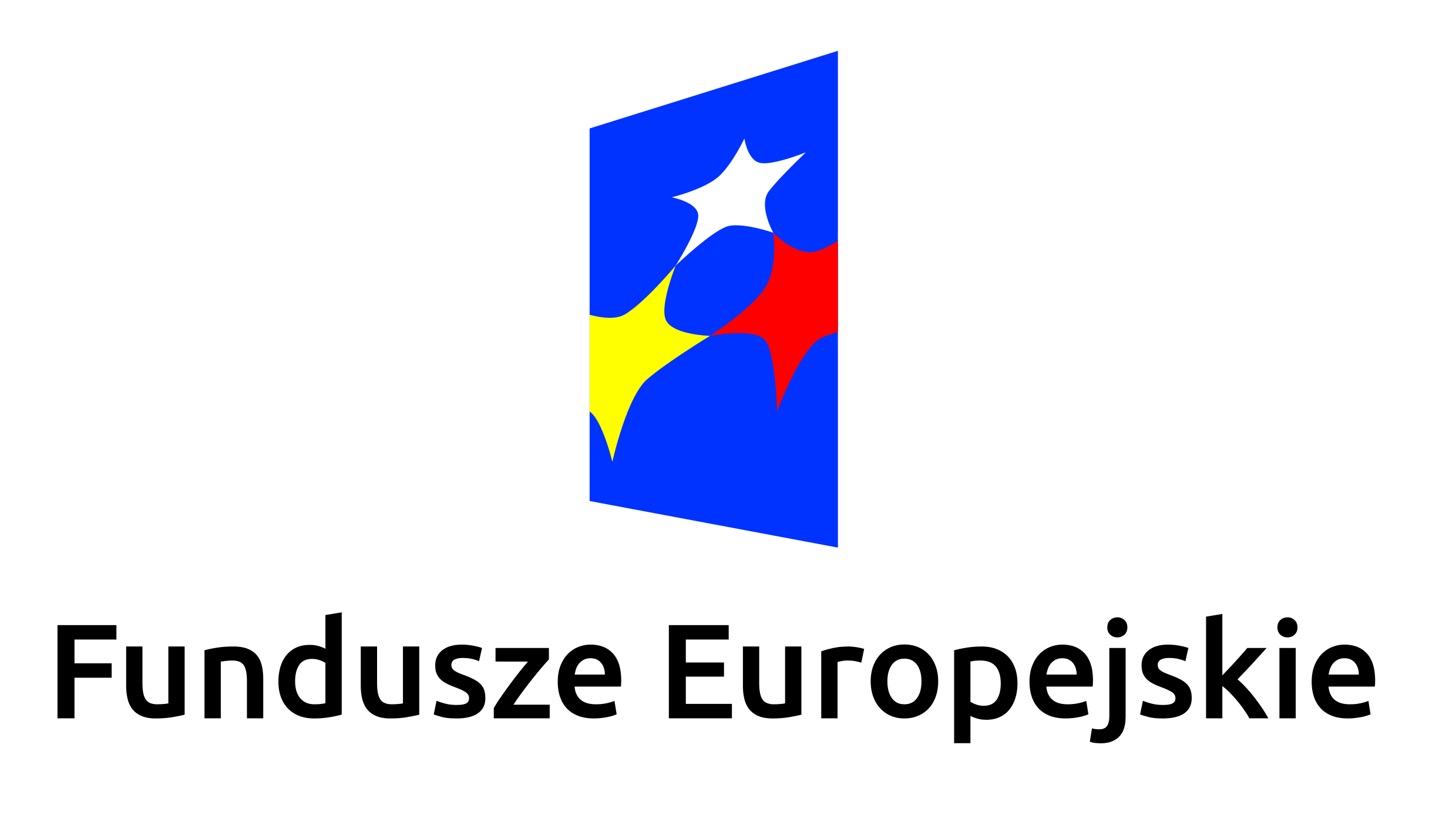 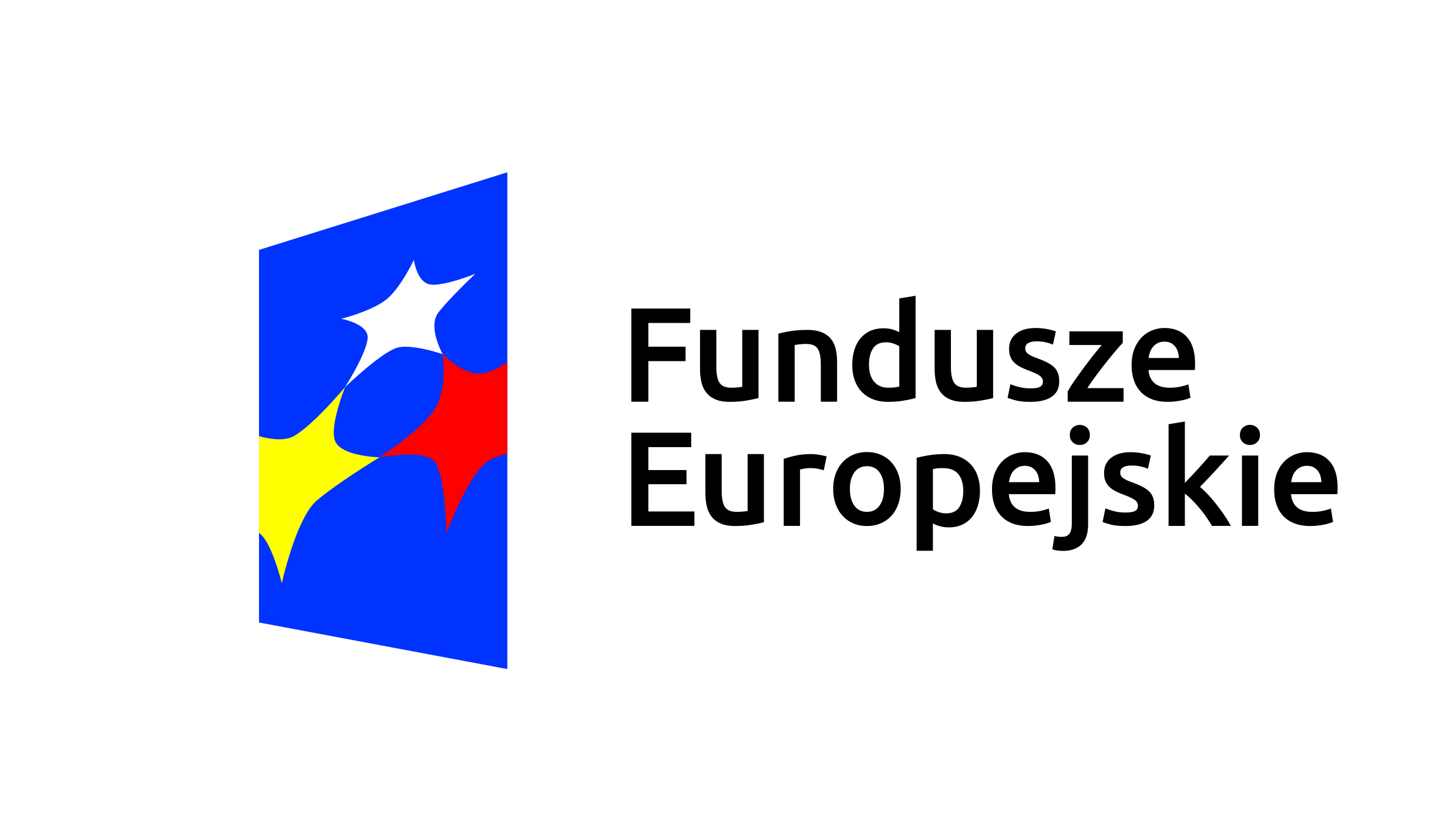 Projektów dofinansowanych z więcej niż jednego funduszu polityki spójności – należy zastosować odniesienie słowne do Unii Europejskiej oraz – zamiast nazw wszystkich tych funduszy – jedną wspólną nazwę Europejskie Fundusze Strukturalne i Inwestycyjne: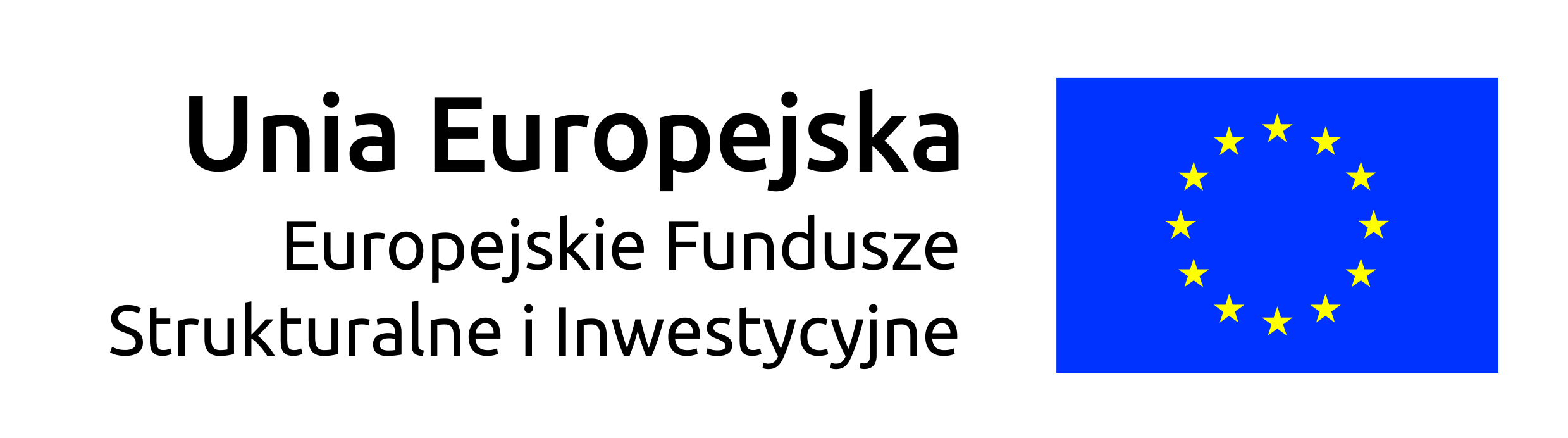 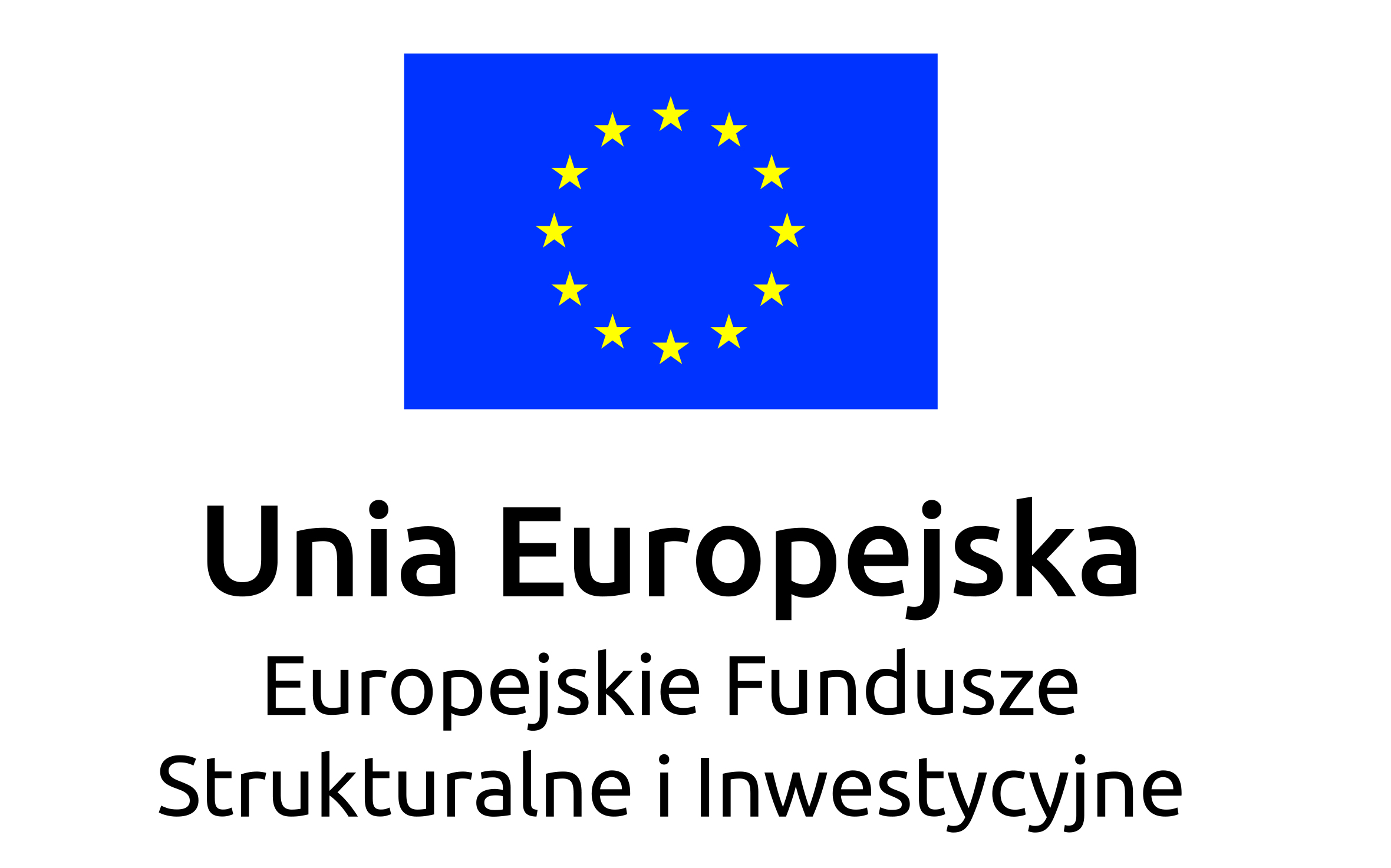 11. Oznaczanie małych przedmiotów promocyjnychJeśli przedmiot jest mały (np. długopis, ołówek, pendrive) i nazwa funduszu oraz nazwa programu nie będą czytelne, należy umieść znak Funduszy Europejskich z napisem Fundusze Europejskie (bez nazwy programu) oraz znak UE tylko z napisem Unia Europejska. Zawsze stosuje się pełny zapis nazwy „Unia Europejska” i „Fundusze Europejskie”.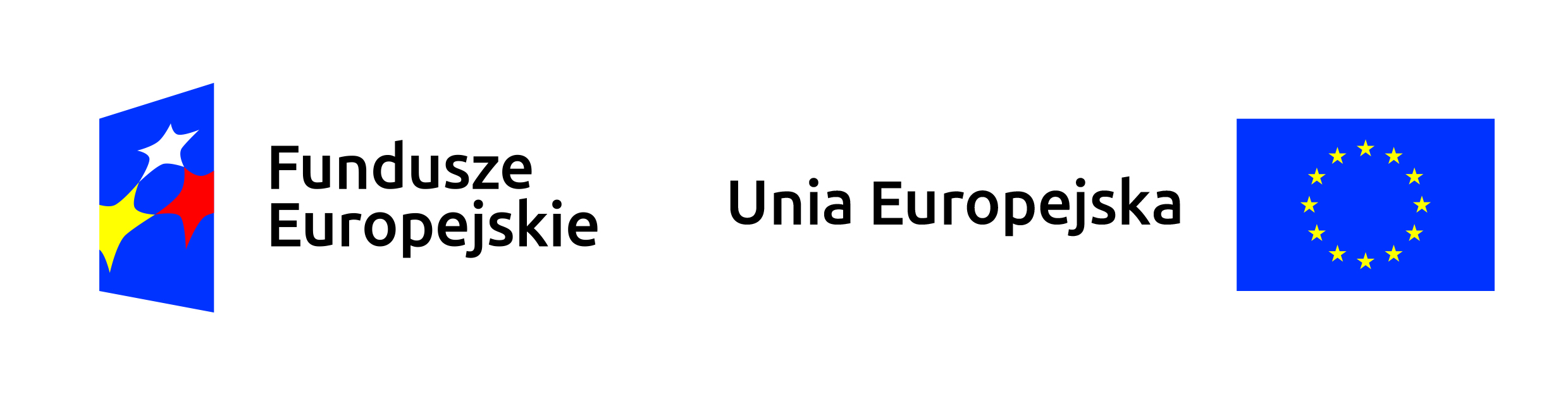 W takich przypadkach nie trzeba stosować słownego odniesienia do odpowiedniego funduszu/funduszy lub odniesienia do Europejskich Funduszy Strukturalnych i Inwestycyjnych. Beneficjent powinien każdorazowo rozważyć, czy małe przedmioty  są na pewno skutecznym i niezbędnym narzędziem promocji dla Projektu.Należy pamiętać, że zestawienia znaków z właściwymi napisami muszą być widoczne. Nie mogą być umieszczane np. na wewnętrznej, niewidocznej stronie przedmiotów. Jeśli przedmiot jest tak mały, że nie można na nim zastosować czytelnych znaków FE i UE, nie można go używać do celów promocyjnych. Celem przedmiotu promocyjnego jest bowiem informowanie o dofinansowaniu Projektu ze środków UE i realizowanego programu. 12. Informacje dodatkoweWszystkie szczegółowe informacje dotyczące obowiązków informacyjno-promocyjnych Beneficjentów opisane są w Podręczniku wnioskodawcy i beneficjenta programów operacyjnych polityki spójności 2014-2020 w zakresie informacji i promocji. Podręcznik ten jest dostępny na stronie internetowej www.funduszeeuropejskie.gov.pl www.rpo.dolnyslask.pl oraz na stronie www.rpo.dwup.pl.RokKwartałMiesiącWydatki kwalifikowalneDofinansowanieSuma kwartał X Suma kwartał X -Razem dla rok XXXXRazem dla rok XXXXRazem dla rok XXXXOgółemOgółemOgółemLp.Nazwa1Imię2Nazwisko3Telefon4Adres e-mail5Kraj6PESELLp.Nazwa1Nazwa wykonawcy2Kraj3NIP wykonawcyMIEJSCOWOŚĆ I DATACZYTELNY PODPIS UCZESTNIKA PROJEKTU*Kto?Co?Jeśli Projekt jest współfinasowany z Europejskiego Funduszu Rozwoju Regionalnego lub Funduszu Spójności, a w ramach programu uzyskał dofinansowanie na kwotę powyżej 500 tys. euro, i który dotyczy: działań w zakresie infrastrukturylubprac budowlanych.Tablica informacyjna(w trakcie realizacji Projektu)Po zakończeniu realizacji Projektu dofinasowanego na kwotę powyżej 500 tys. euro, który polegał na: działaniach w zakresie infrastruktury lubpracach budowlanych lubzakupie środków trwałych.Tablica pamiątkowa(po zakończeniu realizacji Projektu)W przypadku Projektów, które nie wymagają:umieszczania tablicy informacyjnej lubumieszczania tablicy pamiątkowej.Plakat(w trakcie realizacji Projektu)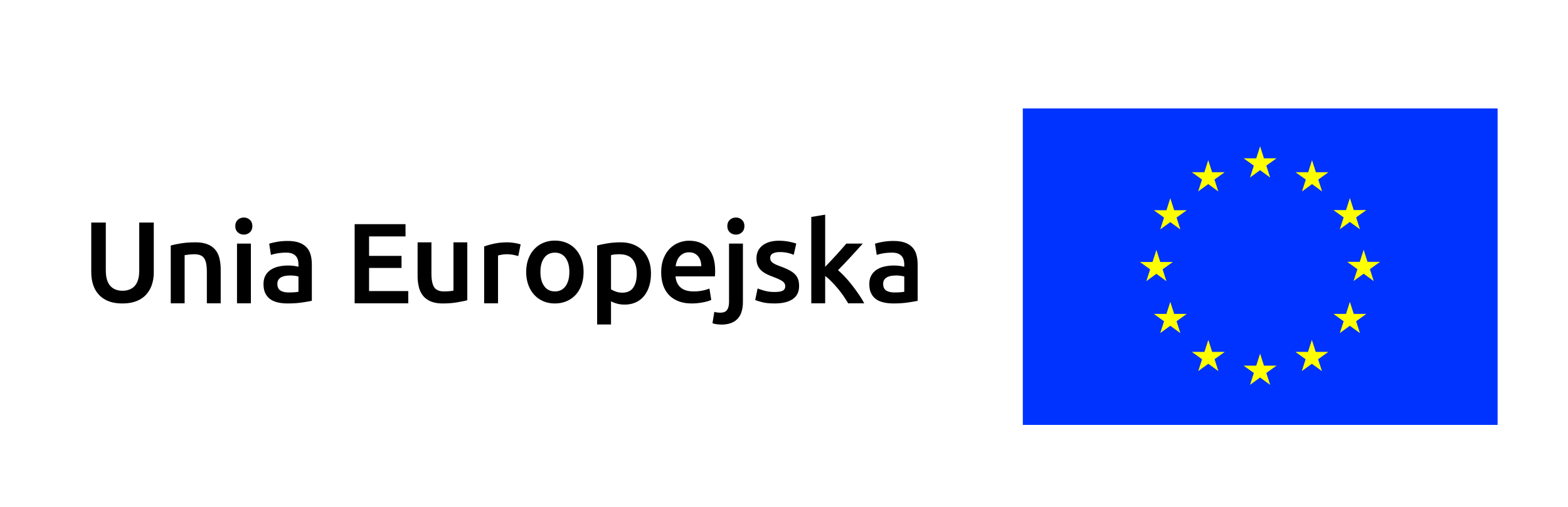 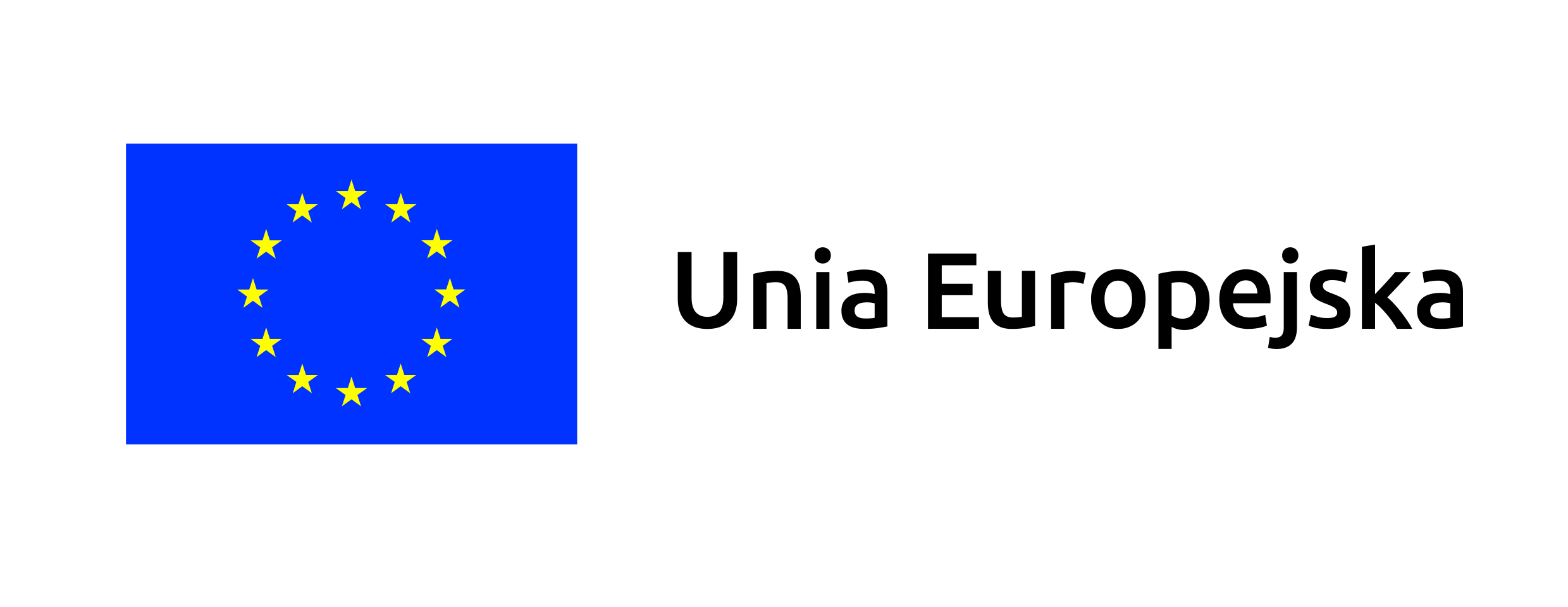 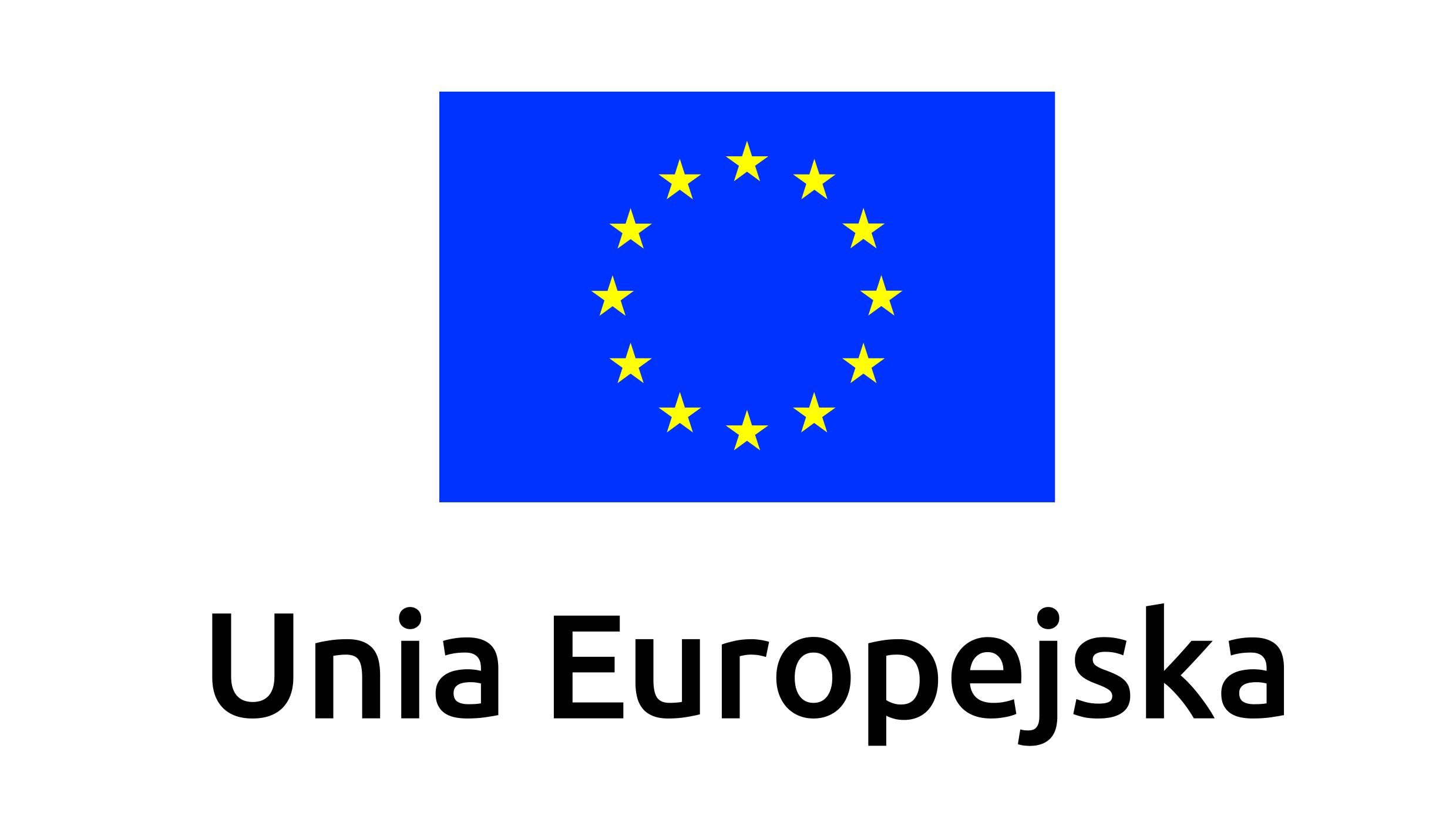 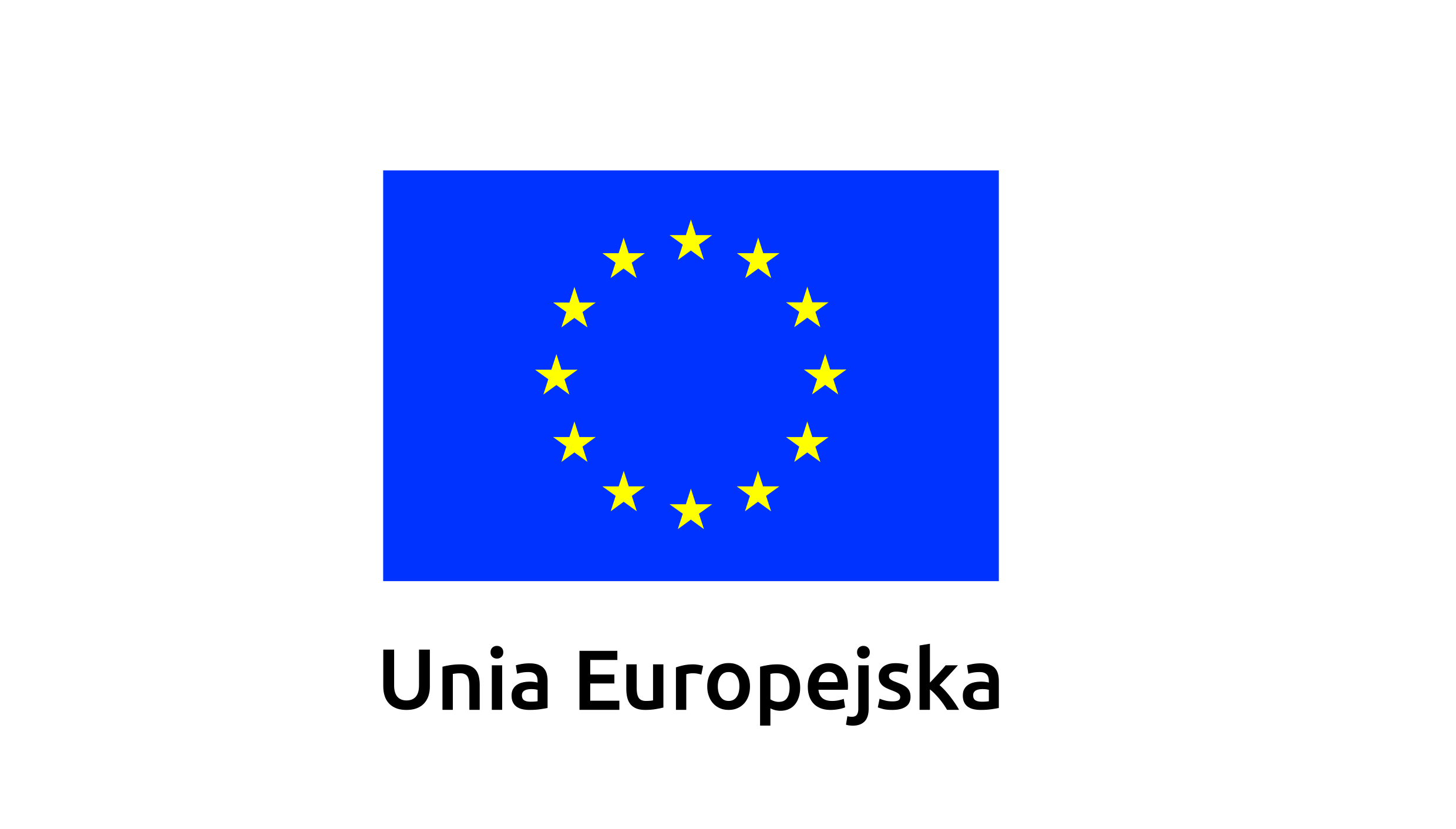 